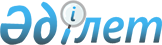 Орта, техникалық және кәсіптік, орта білімнен кейінгі білім туралы құжаттардың түрлерін, орта, техникалық және кәсіптік, орта білімнен кейінгі білім туралы мемлекеттік үлгідегі құжаттардың нысандарын және оларды есепке алу мен беру қағидаларын, сондай-ақ білім беру ұйымдарында білім алуды аяқтамаған адамдарға берілетін анықтаманың нысанын бекіту туралыҚазақстан Республикасы Білім және ғылым министрінің 2015 жылғы 28 қаңтардағы № 39 бұйрығы. Қазақстан Республикасының Әділет министрлігінде 2015 жылы 27 ақпанда № 10348 тіркелді.       Ескерту. Бұйрықтың тақырыбы жаңа редакцияда - ҚР Оқу-ағарту министрінің 18.10.2023 № 312 (алғашқы ресми жарияланған күнінен кейін күнтізбелік он күн өткен соң қолданысқа енгізіледі) бұйрығымен.       "Білім туралы" Қазақстан Республикасы Заңының 5-бабы 15) тармақшасына сәйкес БҰЙЫРАМЫН:      Ескерту. Кіріспе жаңа редакцияда - ҚР Оқу-ағарту министрінің 07.08.2023 № 250 (алғашқы ресми жарияланған күнінен бастап қолданысқа енгізіледі) бұйрығымен.
       1. Мыналар:        1) осы бұйрыққа 1-қосымшаға сәйкес білім туралы құжаттардың түрлері;       2) осы бұйрыққа 2-қосымшаға сәйкес негізгі орта білім туралы аттестаттың нысаны;       3) осы бұйрыққа 3-қосымшаға сәйкес негізгі орта білім туралы үздік аттестаттың нысаны;       4) осы бұйрыққа 4-қосымшаға сәйкес негізгі орта білім туралы аттестатқа қосымшаның нысаны;       5) осы бұйрыққа 5-қосымшаға сәйкес білім туралы аттестаттың нысаны;       6) осы бұйрыққа 6-қосымшаға сәйкес негізгі орта білім туралы аттестатқа қосымшалардың нысандары;       7) осы бұйрыққа 7-қосымшаға сәйкес жалпы орта білім туралы аттестаттың нысаны;       8) осы бұйрыққа 8-қосымшаға сәйкес жалпы орта білім туралы үздік аттестаттың нысаны;       9) осы бұйрыққа 9-қосымшаға сәйкес Алтын белгі жалпы орта білім туралы аттестаттың нысаны;       10) осы бұйрыққа 10-қосымшаға сәйкес жалпы орта білім туралы аттестатқа қосымшаның нысаны;       11) осы бұйрыққа 11-қосымшаға сәйкес техникалық және кәсіптік білім туралы дипломның нысаны;       12) осы бұйрыққа 12-қосымшаға сәйкес техникалық және кәсіптік білім туралы үздік дипломның нысаны;       13) осы бұйрыққа 13-қосымшаға сәйкес екі тілде техникалық және кәсіптік білім туралы дипломға қосымшаның нысаны;       14) осы бұйрыққа 14-қосымшаға сәйкес орта білімнен кейінгі білім туралы дипломның нысаны;       15) осы бұйрыққа 15-қосымшаға сәйкес орта білімнен кейінгі білім туралы үздік дипломның нысаны;       16) осы бұйрыққа 16-қосымшаға сәйкес екі тілде орта білімнен кейінгі білім туралы дипломға қосымшаның нысаны;       17) осы бұйрыққа 17-қосымшаға сәйкес кәсіптік даярлау туралы куәліктің нысаны;      18) алып тасталды - ҚР Ғылым және жоғары білім министрінің 10.02.2023 № 47 (алғашқы ресми жарияланған күнінен кейін күнтізбелік он күн өткен соң қолданысқа енгізіледі) бұйрығымен.
      19) алып тасталды - ҚР Ғылым және жоғары білім министрінің 10.02.2023 № 47 (алғашқы ресми жарияланған күнінен кейін күнтізбелік он күн өткен соң қолданысқа енгізіледі) бұйрығымен.
      20) алып тасталды - ҚР Ғылым және жоғары білім министрінің 10.02.2023 № 47 (алғашқы ресми жарияланған күнінен кейін күнтізбелік он күн өткен соң қолданысқа енгізіледі) бұйрығымен.
      21) алып тасталды - ҚР Ғылым және жоғары білім министрінің 10.02.2023 № 47 (алғашқы ресми жарияланған күнінен кейін күнтізбелік он күн өткен соң қолданысқа енгізіледі) бұйрығымен.
      22) алып тасталды - ҚР Ғылым және жоғары білім министрінің 10.02.2023 № 47 (алғашқы ресми жарияланған күнінен кейін күнтізбелік он күн өткен соң қолданысқа енгізіледі) бұйрығымен.
      23) алып тасталды - ҚР Ғылым және жоғары білім министрінің 10.02.2023 № 47 (алғашқы ресми жарияланған күнінен кейін күнтізбелік он күн өткен соң қолданысқа енгізіледі) бұйрығымен.
      24) алып тасталды - ҚР Ғылым және жоғары білім министрінің 10.02.2023 № 47 (алғашқы ресми жарияланған күнінен кейін күнтізбелік он күн өткен соң қолданысқа енгізіледі) бұйрығымен.
      25) алып тасталды - ҚР Ғылым және жоғары білім министрінің 10.02.2023 № 47 (алғашқы ресми жарияланған күнінен кейін күнтізбелік он күн өткен соң қолданысқа енгізіледі) бұйрығымен.
      26) алып тасталды - ҚР Білім және ғылым министрінің 07.06.2021 № 277 (алғашқы ресми жарияланған күнінен кейін күнтізбелік он күн өткен соң қолданысқа енгізіледі) бұйрығымен.
      27) алып тасталды - ҚР Ғылым және жоғары білім министрінің 10.02.2023 № 47 (алғашқы ресми жарияланған күнінен кейін күнтізбелік он күн өткен соң қолданысқа енгізіледі) бұйрығымен.
      28) алып тасталды - ҚР Ғылым және жоғары білім министрінің 10.02.2023 № 47 (алғашқы ресми жарияланған күнінен кейін күнтізбелік он күн өткен соң қолданысқа енгізіледі) бұйрығымен.
      29) алып тасталды - ҚР Ғылым және жоғары білім министрінің 10.02.2023 № 47 (алғашқы ресми жарияланған күнінен кейін күнтізбелік он күн өткен соң қолданысқа енгізіледі) бұйрығымен.
      30) алып тасталды - ҚР Ғылым және жоғары білім министрінің 10.02.2023 № 47 (алғашқы ресми жарияланған күнінен кейін күнтізбелік он күн өткен соң қолданысқа енгізіледі) бұйрығымен.
      31) алып тасталды - ҚР Ғылым және жоғары білім министрінің 10.02.2023 № 47 (алғашқы ресми жарияланған күнінен кейін күнтізбелік он күн өткен соң қолданысқа енгізіледі) бұйрығымен.
      32) алып тасталды - ҚР Ғылым және жоғары білім министрінің 10.02.2023 № 47 (алғашқы ресми жарияланған күнінен кейін күнтізбелік он күн өткен соң қолданысқа енгізіледі) бұйрығымен.
      33) алып тасталды - ҚР Ғылым және жоғары білім министрінің 10.02.2023 № 47 (алғашқы ресми жарияланған күнінен кейін күнтізбелік он күн өткен соң қолданысқа енгізіледі) бұйрығымен.
      34) алып тасталды - ҚР Ғылым және жоғары білім министрінің 10.02.2023 № 47 (алғашқы ресми жарияланған күнінен кейін күнтізбелік он күн өткен соң қолданысқа енгізіледі) бұйрығымен.
       35) осы бұйрыққа 35-қосымшаға сәйкес білім туралы мемлекеттік үлгідегі құжаттарды беру қағидалары бекітілсін.      36) алып тасталды - ҚР Ғылым және жоғары білім министрінің 10.02.2023 № 47 (алғашқы ресми жарияланған күнінен кейін күнтізбелік он күн өткен соң қолданысқа енгізіледі) бұйрығымен.
       37) осы бұйрыққа 37-қосымшаға сәйкес білім беру ұйымдарында білім алуды аяқтамаған адамдарға берілетін анықтаманың нысаны бекітілсін;       38) осы бұйрыққа 38-қосымшаға сәйкес "Білім туралы құжаттар туралы мәліметтерді өзектендіру (түзету)" мемлекеттік көрсетілетін қызметті көрсету қағидалары бекітілсін.      Ескерту. 1-тармақ жаңа редакцияда – ҚР Білім және ғылым министрінің 16.05.2018 № 210 (алғашқы ресми жарияланған күнінен кейін күнтізбелік он күн өткен соң қолданысқа енгізіледі); өзгеріс енгізілді – ҚР Білім және ғылым министрінің 30.04.2020 № 170 (алғашқы ресми жарияланған күнінен кейін күнтізбелік он күн өткен соң қолданысқа енгізіледі); 07.06.2021 № 277 (алғашқы ресми жарияланған күнінен кейін күнтізбелік он күн өткен соң қолданысқа енгізіледі); 18.10.2023 № 312 (алғашқы ресми жарияланған күнінен кейін күнтізбелік он күн өткен соң қолданысқа енгізіледі) бұйрықтарымен.
       2. Жоғары және жоғары оқу орнынан кейінгі білім, халықаралық ынтымақтастық департаменті (Ж.Қ. Шаймарданов):       1) осы бұйрықтың белгіленген тәртiппен Қазақстан Республикасы Әдiлет министрлiгiнде мемлекеттiк тiркелуін қамтамасыз етсін;      2) Қазақстан Республикасы Әділет министрлігінде мемлекеттiк тiркеуден өткеннен кейін осы бұйрықты мерзімді баспа басылымдарында және "Әділет" ақпараттық-құқықтық жүйесінде ресми жариялауды қамтамасыз етсін;      3) осы бұйрықты Қазақстан Республикасы Білім және ғылым министрлігінің ресми интернет-ресурсында орналастыруды қамтамасыз етсін.      3. Осы бұйрықтың орындалуын бақылау білім және ғылым вице-министрі Т.О. Балықбаевқа жүктелсін.      4. Осы бұйрық алғашқы ресми жарияланған күнінен кейін күнтізбелік он күн өткен соң қолданысқа енгізіледі. Білім туралы құжаттардың түрлері       Ескерту. 1-қосымша жаңа редакцияда - ҚР Білім және ғылым министрінің 07.06.2021 № 277 (алғашқы ресми жарияланған күнінен кейін күнтізбелік он күн өткен соң қолданысқа енгізіледі) бұйрығымен.      1. Білім алушының тиісті білім беру деңгейінің мемлекеттік жалпыға міндетті стандартын меңгергенін растайтын білім туралы мемлекеттік үлгідегі құжаттардың түрлері:      1) негізгі орта білім туралы аттестат;      2) негізгі орта білім туралы үздік аттестат;      3) негізгі орта білім туралы аттестат;      4) жалпы орта білім туралы аттестат;      5) жалпы орта білім туралы үздік аттестат;      6) "Алтын белгі" жалпы орта білім туралы аттестат;      7) техникалық және кәсіптік білім туралы диплом;      8) техникалық және кәсіптік білім туралы үздік диплом;      9) орта білімнен кейінгі білім туралы диплом;      10) орта білімнен кейінгі білім туралы үздік диплом;      11) кәсіптік даярлау туралы куәлік;      12) алып тасталды - ҚР Ғылым және жоғары білім министрінің 10.02.2023 № 47 (алғашқы ресми жарияланған күнінен кейін күнтізбелік он күн өткен соң қолданысқа енгізіледі) бұйрығымен.
      13) алып тасталды - ҚР Ғылым және жоғары білім министрінің 10.02.2023 № 47 (алғашқы ресми жарияланған күнінен кейін күнтізбелік он күн өткен соң қолданысқа енгізіледі) бұйрығымен.
      14) алып тасталды - ҚР Ғылым және жоғары білім министрінің 10.02.2023 № 47 (алғашқы ресми жарияланған күнінен кейін күнтізбелік он күн өткен соң қолданысқа енгізіледі) бұйрығымен.
      15) алып тасталды - ҚР Ғылым және жоғары білім министрінің 10.02.2023 № 47 (алғашқы ресми жарияланған күнінен кейін күнтізбелік он күн өткен соң қолданысқа енгізіледі) бұйрығымен.
      16) алып тасталды - ҚР Ғылым және жоғары білім министрінің 10.02.2023 № 47 (алғашқы ресми жарияланған күнінен кейін күнтізбелік он күн өткен соң қолданысқа енгізіледі) бұйрығымен.
      17) алып тасталды - ҚР Ғылым және жоғары білім министрінің 10.02.2023 № 47 (алғашқы ресми жарияланған күнінен кейін күнтізбелік он күн өткен соң қолданысқа енгізіледі) бұйрығымен.
      18) алып тасталды - ҚР Ғылым және жоғары білім министрінің 10.02.2023 № 47 (алғашқы ресми жарияланған күнінен кейін күнтізбелік он күн өткен соң қолданысқа енгізіледі) бұйрығымен.
      19) алып тасталды - ҚР Ғылым және жоғары білім министрінің 10.02.2023 № 47 (алғашқы ресми жарияланған күнінен кейін күнтізбелік он күн өткен соң қолданысқа енгізіледі) бұйрығымен.
      20) алып тасталды - ҚР Ғылым және жоғары білім министрінің 10.02.2023 № 47 (алғашқы ресми жарияланған күнінен кейін күнтізбелік он күн өткен соң қолданысқа енгізіледі) бұйрығымен.
      21) алып тасталды - ҚР Ғылым және жоғары білім министрінің 10.02.2023 № 47 (алғашқы ресми жарияланған күнінен кейін күнтізбелік он күн өткен соң қолданысқа енгізіледі) бұйрығымен.
      22) алып тасталды - ҚР Ғылым және жоғары білім министрінің 10.02.2023 № 47 (алғашқы ресми жарияланған күнінен кейін күнтізбелік он күн өткен соң қолданысқа енгізіледі) бұйрығымен.
      23) алып тасталды - ҚР Ғылым және жоғары білім министрінің 10.02.2023 № 47 (алғашқы ресми жарияланған күнінен кейін күнтізбелік он күн өткен соң қолданысқа енгізіледі) бұйрығымен.
      24) алып тасталды - ҚР Ғылым және жоғары білім министрінің 10.02.2023 № 47 (алғашқы ресми жарияланған күнінен кейін күнтізбелік он күн өткен соң қолданысқа енгізіледі) бұйрығымен.
      25) алып тасталды - ҚР Ғылым және жоғары білім министрінің 10.02.2023 № 47 (алғашқы ресми жарияланған күнінен кейін күнтізбелік он күн өткен соң қолданысқа енгізіледі) бұйрығымен.
      26) алып тасталды - ҚР Ғылым және жоғары білім министрінің 10.02.2023 № 47 (алғашқы ресми жарияланған күнінен кейін күнтізбелік он күн өткен соң қолданысқа енгізіледі) бұйрығымен. 
      2. Алып тасталды - ҚР Ғылым және жоғары білім министрінің 10.02.2023 № 47 (алғашқы ресми жарияланған күнінен кейін күнтізбелік он күн өткен соң қолданысқа енгізіледі) бұйрығымен.
       Ескерту. 2-қосымша жаңа редакцияда – ҚР Білім және ғылым министрінің 14.03.2017 № 118 (алғашқы ресми жарияланған күнінен кейін күнтізбелік он күн өткен соң қолданысқа енгізіледі) бұйрығымен. Негізгі орта білім туралы аттестат Негізгі орта білім туралы үздік аттестат       Ескерту. 3-қосымша жаңа редакцияда – ҚР Білім және ғылым министрінің 14.03.2017 № 118 (алғашқы ресми жарияланған күнінен кейін күнтізбелік он күн өткен соң қолданысқа енгізіледі) бұйрығымен. Негізгі орта білім туралы аттестатқа қосымша       Ескерту. 4-қосымша жаңа редакцияда - ҚР Оқу-ағарту министрінің 18.10.2023 № 312 (алғашқы ресми жарияланған күнінен кейін күнтізбелік он күн өткен соң қолданысқа енгізіледі) бұйрығымен. Негізгі орта білім туралы аттестат       Ескерту. 5-қосымша жаңа редакцияда – ҚР Білім және ғылым министрінің 16.05.2018 № 210 (алғашқы ресми жарияланған күнінен кейін күнтізбелік он күн өткен соң қолданысқа енгізіледі) бұйрығымен.      Осы нысанды толтыру бойынша түсіндірме: арнайы мектепте, арнайы сыныптарда және инклюзивті білім беру жағдайында жалпы білім беретін мектептерде ерекше білім беруге қажеттілігі бар білім алушыларға (жеңіл және орташа ақыл-ой кемістігі бар) арналған. Негізгі орта білім туралы аттестатқа қосымша       Ескерту. Бұйрық 6-қосымшамен толықтырылды – ҚР Білім және ғылым министрінің 16.05.2018 № 210 (алғашқы ресми жарияланған күнінен кейін күнтізбелік он күн өткен соң қолданысқа енгізіледі); жаңа редакцияда – ҚР Оқу-ағарту министрінің 18.10.2023 № 312 (алғашқы ресми жарияланған күнінен кейін күнтізбелік он күн өткен соң қолданысқа енгізіледі) бұйрықтарымен.      Осы нысанды толтыру бойынша түсіндірме: арнайы мектепте, жалпы білім беретін мектептердегі арнайы сыныптарда ерекше білім беруге қажеттілігі бар білім алушыларға (жеңіл дәрежелі интеллект бұзылыстары бар), сондай-ақ оқу жоспарында көзделген оқу пәндерінің көлемін игермеген, жеке бағдарламалар бойынша интеллект жеңіл бұзылған балаларға арналған сыныпта оқу кезінде орташа интеллект бұзылған білім алушыларға арналған. Оқытылмаған пәндер бойынша "оқытылмады" сөзі жазылады.      Негізгі орта білім туралы аттестатқа қосымша      Осы нысанды толтыру бойынша түсіндірме: арнайы мектепте, жалпы білім беретін мектептердегі арнайы сыныптарда ерекше білім беруге қажеттілігі бар білім алушыларға (орташа дәрежелі интеллект бұзылыстары бар) арналған.      Негізгі орта білім туралы аттестатқа қосымша       Осы нысанды толтыру бойынша түсіндірме: жеке бағдарламалар бойынша жалпы білім беретін мектептердің жалпы сыныптарында Қазақстан Республикасы Оқу-ағарту министрінің 2022 жылғы 3 тамыздағы № 384 бұйрығымен (Қазақстан Республикасының нормативтік құқықтық актілерді мемлекеттік тіркеу тізілімінде № 29031 тіркелген) бекітілген тиісті деңгейдегі мемлекеттік жалпыға міндетті білім беру стандартында қарастырылған оқу пәндерінің көлемін меңгермеген ерекше білім беруге қажеттілігі бар білім алушыларға (жеңіл және орташа дәрежелі интеллект бұзылыстары бар) арналған. Оқытылмаған пәндер бойынша "оқытылмады" сөзі жазылады.       Ескерту. 6-қосымшаның оң жақ бұрышы жаңа редакцияда – ҚР Білім және ғылым министрінің 16.05.2018 № 210 (алғашқы ресми жарияланған күнінен кейін күнтізбелік он күн өткен соң қолданысқа енгізіледі) бұйрығымен. Жалпы орта білім туралы аттестат       Ескерту. 7-қосымшаның оң жақ бұрышы жаңа редакцияда – ҚР Білім және ғылым министрінің 16.05.2018 № 210 (алғашқы ресми жарияланған күнінен кейін күнтізбелік он күн өткен соң қолданысқа енгізіледі) бұйрығымен. Жалпы орта білім туралы үздік аттестат       Ескерту. 8-қосымшаның оң жақ бұрышы жаңа редакцияда – ҚР Білім және ғылым министрінің 16.05.2018 № 210 (алғашқы ресми жарияланған күнінен кейін күнтізбелік он күн өткен соң қолданысқа енгізіледі) бұйрығымен. Жалпы орта білім туралы аттестат Алтын белгі Жалпы орта білім туралы аттестатқа қосымша       Ескерту. 10-қосымша жаңа редакцияда - ҚР Оқу-ағарту министрінің 18.10.2023 № 312 (алғашқы ресми жарияланған күнінен кейін күнтізбелік он күн өткен соң қолданысқа енгізіледі) бұйрығымен. Техникалық және кәсіптік білім туралы диплом       Ескерту. 11-қосымша жаңа редакцияда – ҚР Білім және ғылым министрінің 03.02.2020 № 48 (алғашқы ресми жарияланған күнінен кейін күнтізбелік он күн өткен соң қолданысқа енгізіледі) бұйрығымен. Техникалық және кәсіптік білім туралы үздік диплом       Ескерту. 12-қосымша жаңа редакцияда – ҚР Білім және ғылым министрінің 03.02.2020 № 48 (алғашқы ресми жарияланған күнінен кейін күнтізбелік он күн өткен соң қолданысқа енгізіледі) бұйрығымен. Екі тілде техникалық және кәсіптік білім туралы дипломға қосымша       Ескерту. 13-қосымша жаңа редакцияда – ҚР Білім және ғылым министрінің м.а. 06.01.2021 № 2 (алғашқы ресми жарияланған күнінен кейін күнтізбелік он күн өткен соң қолданысқа енгізіледі) бұйрығымен.      ________________________________________________________________      (фамилия, имя, отчество (при его наличии))      за время обучения с ____ года по ____ год в _______________       __________________________________________________________________       (полное наименование организации образования) по специальности      ___________________________________________________________________      (код и наименование специальности)      ____________________________________________________________________      _____________________________________________________________________      _____________________________________________________________________      (код (-ы) и наименование квалификации (-й))      показал (-а) ____ соответствующие знания и навыки по      следующим дисциплинам и (или) модулям:       Заместитель руководителя по учебной работе_______________________       Руководитель учебной группы________________________      М.П.      *Примечание: графы заполняются с учетом применяемой в организации образования технологии обучения и системы оценивания.       ________________________________________________________       (тегі, аты, әкесінің аты (болған жағдайда))      _______________________ жылдан бастап _____________ жылға дейін       ______________________________________________________________       (білім беру ұйымының толық атауы)      ________________________________________________________________      (мамандықтың толық атауы және коды)      ___________________________________________________________________      ___________________________________________________________________      ___________________________________________________________________      (код (-тар) және біліктілік (-тер) атауы)      оқу барысында мынадай пәндер бойынша және (немесе) модульдер бойынша тиісті білімін көрсетті:       Басшының оқу жұмысы жөніндегі орынбасары _________________________        Оқу тобының жетекшісі______________________       М.О.      *Ескертпе: бағандар білім беру ұйымында қолданылатын оқыту технологиясы мен бағалау жүйесін ескере отырып толтырылады. Орта білімнен кейінгі білім туралы диплом       Ескерту. 14-қосымша жаңа редакцияда – ҚР Білім және ғылым министрінің 03.02.2020 № 48 (алғашқы ресми жарияланған күнінен кейін күнтізбелік он күн өткен соң қолданысқа енгізіледі) бұйрығымен. Орта білімнен кейінгі білім туралы үздік диплом       Ескерту. 15-қосымша жаңа редакцияда – ҚР Білім және ғылым министрінің 03.02.2020 № 48 (алғашқы ресми жарияланған күнінен кейін күнтізбелік он күн өткен соң қолданысқа енгізіледі) бұйрығымен. Екі тілде орта білімнен кейінгі білім туралы дипломға қосымша       Ескерту. 16-қосымша жаңа редакцияда – ҚР Білім және ғылым министрінің 27.09.2018 № 499 (алғашқы ресми жарияланған күнінен кейін күнтізбелік он күн өткен соң қолданысқа енгізіледі) бұйрығымен.      ________________________________________________________________________________      (фамилия, имя, отчество)      за время обучения с _____ года по ____ год в __________________________________________      ________________________________________________________________________________      (полное наименование организации образования)      по специальности ________________________________________________________________      (наименование специальности)      показал (-а) ___ соответствующие знания по следующим дисциплинам:      Заместитель руководителя по учебной работе ___________________________________      Руководитель группы _______________________________________________________      М.П.      ________________________________________________________________________________      (тегі, аты, әкесінің аты)      _________ жылдан бастап _________ жылға дейін      ________________________________________________________________________________      (білім беру ұйымының толық атауы)      оқу барысында ____________________ мамандығы      бойынша мынадай пәндерден тиісті білімін көрсетті:      Басшының оқу жұмысы жөніндегі орынбасары __________________________________      Топ жетекшісі _____________________________________________________________      М.О. Кәсіптік даярлау туралы куәлік       Ескерту. 17-қосымша жаңа редакцияда – ҚР Білім және ғылым министрінің 27.09.2018 № 499 (алғашқы ресми жарияланған күнінен кейін күнтізбелік он күн өткен соң қолданысқа енгізіледі) бұйрығымен.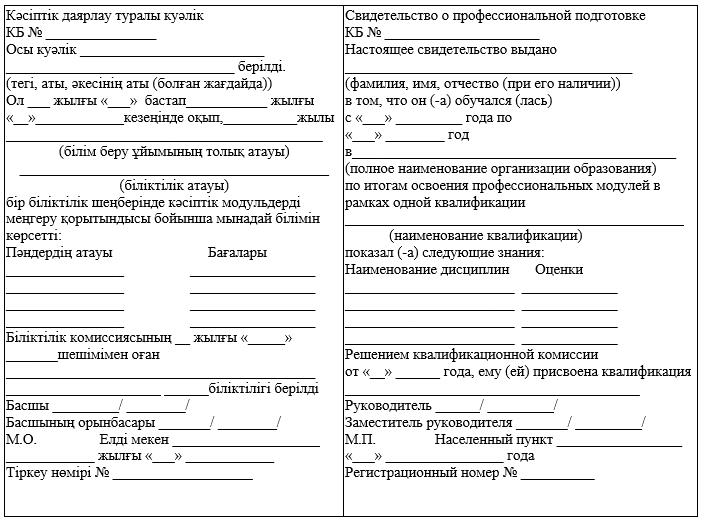  Біліктілік беру туралы сертификат       Ескерту. 17-қосымша алып тасталды - ҚР Білім және ғылым министрінің 06.08.2015 № 512 (алғашқы ресми жарияланған күнінен кейін күнтізбелік он күн өткен соң қолданысқа енгізіледі) бұйрығымен. Бакалавр дәрежесі берілетін жоғары білім туралы диплом       Ескерту. 18-қосымша алып тасталды - ҚР Ғылым және жоғары білім министрінің 10.02.2023 № 47 (алғашқы ресми жарияланған күнінен кейін күнтізбелік он күн өткен соң қолданысқа енгізіледі) бұйрығымен. Бакалавр дәрежесі берілетін жоғары білім туралы үздік диплом       Ескерту. 19-қосымша алып тасталды - ҚР Ғылым және жоғары білім министрінің 10.02.2023 № 47 (алғашқы ресми жарияланған күнінен кейін күнтізбелік он күн өткен соң қолданысқа енгізіледі) бұйрығымен. Біліктілік берілетін жоғары білім туралы диплом       Ескерту. 20-қосымша алып тасталды - ҚР Ғылым және жоғары білім министрінің 10.02.2023 № 47 (алғашқы ресми жарияланған күнінен кейін күнтізбелік он күн өткен соң қолданысқа енгізіледі) бұйрығымен. Біліктілік берілетін жоғары білім туралы үздік диплом       Ескерту. 21-қосымша алып тасталды - ҚР Ғылым және жоғары білім министрінің 10.02.2023 № 47 (алғашқы ресми жарияланған күнінен кейін күнтізбелік он күн өткен соң қолданысқа енгізіледі) бұйрығымен. Магистр дәрежесі берілетін жоғары оқу орнынан кейінгі білім дипломы       Ескерту. 22-қосымша алып тасталды - ҚР Ғылым және жоғары білім министрінің 10.02.2023 № 47 (алғашқы ресми жарияланған күнінен кейін күнтізбелік он күн өткен соң қолданысқа енгізіледі) бұйрығымен. Іскерлік әкімшілік жүргізу докторы дәрежесі берілетін жоғары оқу орнынан кейінгі білім дипломы       Ескерту. 23-қосымша алып тасталды - ҚР Ғылым және жоғары білім министрінің 10.02.2023 № 47 (алғашқы ресми жарияланған күнінен кейін күнтізбелік он күн өткен соң қолданысқа енгізіледі) бұйрығымен. Резидентураны бітіргені туралы куәлік       Ескерту. 24-қосымша алып тасталды - ҚР Ғылым және жоғары білім министрінің 10.02.2023 № 47 (алғашқы ресми жарияланған күнінен кейін күнтізбелік он күн өткен соң қолданысқа енгізіледі) бұйрығымен. Интернатураны бітіргені туралы куәлік       Ескерту. 25-қосымша алып тасталды - ҚР Ғылым және жоғары білім министрінің 10.02.2023 № 47 (алғашқы ресми жарияланған күнінен кейін күнтізбелік он күн өткен соң қолданысқа енгізіледі) бұйрығымен. Клиникалық ординатураны бітіргені туралы куәлік       Ескерту. 26-қосымша алып тасталды - ҚР Ғылым және жоғары білім министрінің 10.02.2023 № 47 (алғашқы ресми жарияланған күнінен кейін күнтізбелік он күн өткен соң қолданысқа енгізіледі) бұйрығымен. Үш тілдегі дипломға (транскрипт) қосымша       Ескерту. 27-қосымша алып тасталды - ҚР Ғылым және жоғары білім министрінің 10.02.2023 № 47 (алғашқы ресми жарияланған күнінен кейін күнтізбелік он күн өткен соң қолданысқа енгізіледі) бұйрығымен. Магистр дипломына куәлік       Ескерту. 28-қосымша алып тасталды - ҚР Ғылым және жоғары білім министрінің 10.02.2023 № 47 (алғашқы ресми жарияланған күнінен кейін күнтізбелік он күн өткен соң қолданысқа енгізіледі) бұйрығымен. Қауымдастырылған профессор (доцент) ғылыми атағы берілетін диплом       Ескерту. 29-қосымша алып тасталды - ҚР Ғылым және жоғары білім министрінің 10.02.2023 № 47 (алғашқы ресми жарияланған күнінен кейін күнтізбелік он күн өткен соң қолданысқа енгізіледі) бұйрығымен. Профессор ғылыми атағы берілетін диплом        Ескерту. 30-қосымша алып тасталды - ҚР Ғылым және жоғары білім министрінің 10.02.2023 № 47 (алғашқы ресми жарияланған күнінен кейін күнтізбелік он күн өткен соң қолданысқа енгізіледі) бұйрығымен. Философия (PhD) докторы дәрежесін беру (баламалылығын тану) дипломы       Ескерту. 31-қосымша алып тасталды - ҚР Ғылым және жоғары білім министрінің 10.02.2023 № 47 (алғашқы ресми жарияланған күнінен кейін күнтізбелік он күн өткен соң қолданысқа енгізіледі) бұйрығымен. Бейіні бойынша доктор дәрежесін (баламалылығын тану) беру дипломы       Ескерту. 32-қосымша алып тасталды - ҚР Ғылым және жоғары білім министрінің 10.02.2023 № 47 (алғашқы ресми жарияланған күнінен кейін күнтізбелік он күн өткен соң қолданысқа енгізіледі) бұйрығымен. Философия докторы (PhD) дәрежесі берілетін диплом       Ескерту. 33-қосымша алып тасталды - ҚР Ғылым және жоғары білім министрінің 10.02.2023 № 47 (алғашқы ресми жарияланған күнінен кейін күнтізбелік он күн өткен соң қолданысқа енгізіледі) бұйрығымен. Бейіні бойынша доктор дәрежесі берілетін диплом       Ескерту. 34-қосымша алып тасталды - ҚР Ғылым және жоғары білім министрінің 10.02.2023 № 47 (алғашқы ресми жарияланған күнінен кейін күнтізбелік он күн өткен соң қолданысқа енгізіледі) бұйрығымен. Орта, техникалық және кәсіптік, орта білімнен кейінгі білім туралы мемлекеттік үлгідегі құжаттарды есепке алу мен беру қағидалары       Ескерту. 35-қосымша жаңа редакцияда - ҚР Оқу-ағарту министрінің 18.10.2023 № 312 (алғашқы ресми жарияланған күнінен кейін күнтізбелік он күн өткен соң қолданысқа енгізіледі) бұйрығымен. 1-тарау. Жалпы ережелер       1. Осы Орта, техникалық және кәсіптік, орта білімнен кейінгі білім туралы мемлекеттік үлгідегі құжаттарды есепке алу мен беру қағидалары (бұдан әрі – Қағидалар) "Білім туралы" Қазақстан Республикасы Заңының 39-бабына және "Мемлекеттік көрсетілетін қызметтер туралы" Қазақстан Республикасы Заңының (бұдан әрі – Заң) 10-бабы 1-тармағына сәйкес әзірленген.       2. Осы Қағидалар орта, техникалық және кәсіптік, орта білімнен кейінгі білім туралы мемлекеттік үлгідегі құжаттарды беру, сондай-ақ олардың телнұсқаларын беру тәртібін белгілейді.  2-тарау. Орта, техникалық және кәсіптік, орта білімнен кейінгі білім туралы мемлекеттік үлгідегі құжаттарды беру тәртібі       3. Орта, техникалық және кәсіптік, орта білімнен кейінгі білім туралы мемлекеттік үлгідегі құжаттарды білім беру ұйымдары "Білім туралы" Қазақстан Республикасы Заңының 39-бабының 3-тармағына сәйкес береді.      4. Қорытынды аттестаттаудан өткен білім алушыларға негізгі орта білім туралы куәлік, жалпы орта білім туралы аттестат, техникалық және кәсіптік білім туралы диплом, орта білімнен кейінгі білім туралы диплом беру үшін тиісті (емтихан, біліктілік, аттестаттау) комиссияның шешімі негіздеме болып табылады.      Ерекше білім беруге қажеттілігі бар білім алушыға негізгі орта білім туралы аттестат беру үшін білім беру ұйымы басшысының бұйрығы негіздеме болып табылады.       5. Білім беру ұйымдарында негізгі орта білім туралы үздік аттестат, жалпы орта білім туралы үздік аттестат, техникалық және кәсіптік білім туралы үздік диплом, орта білімнен кейінгі білім туралы үздік диплом Қазақстан Респубдикасы Білім және ғылым министрінің 2008 жылғы 18 наурыздағы № 125 бұйрығымен (Нормативтік құқықтық актілерді мемлекеттік тіркеу тізіліміне № 5191 болып тіркелген) бекітілген Орта, техникалық және кәсіптік, орта білімнен кейінгі білім беру ұйымдары үшін білім алушылардың үлгеріміне ағымдағы бақылауды, оларды аралық және қорытынды аттестаттауды өткізудің үлгілік қағидаларына сәйкес беріледі.      6. Білім туралы құжат тиісті шешім қабылданған күннен бастап бес жұмыс күнінен кешіктірілмей салтанатты түрде білім алушының өзіне беріледі.      Құжатты жеке өзі алу мүмкіндігі болмаған жағдайда ол үшінші тұлғаға Қазақстан Республикасының заңнамасында көзделген тәртіппен ресімделген сенімхат бойынша беріледі.      7. Негізгі орта және жалпы орта, техникалық және кәсіптік, орта білімнен кейінгі білім туралы мемлекеттік үлгідегі бланкілер:      1) көлемі 224 x 160 мм қатты мұқабадан;      2) көлемі 210 x 150 мм қосымша парақтан;      3) қосымшадан тұрады.      8. Бланк мұқабасы:      1) үздік бланк үшін - қызыл түстен;      2) "Алтын белгі" белгісімен марапатталған тұлғаларға берілетін бланк үшін - көгілдір түстен;      3) басқа қалған бланкілер үшін - қою көк түстен дайындалады.      9. Бланкілердің барлық түрлерінің мұқабасында алтын түспен жасалған:      1) жоғары жағында мемлекеттік тілде: "Қазақстан Республикасы" деген өрнектелген жазу;      2) ортасында Қазақстан Республикасы Мемлекеттік елтаңбасының бейнесі;      3) Мемлекеттік елтаңба бейнесінің астында мемлекеттік тілде өрнектеліп жазылған құжат түрінің атауы орналасады.      10. Бланкілер мен оған қосымшалары баспаханалық тәсілмен басылады (баспа құрылғыларының көмегімен толтырылатын деректерді есепке алмағанда).      11. Бланкілер мен оған қосымшалары арнайы қорғаныш (су тамғысы белгілерімен) дәрежелері бар мынадай қағазда басылады:      1) ақшыл-қызғылт түс – үздік белгісі бар бланкілер, сондай-ақ "Алтын белгі" белгісімен марапатталған тұлғаларға берілетін бланкілер үшін;      2) ақшыл-көк түс - барлық қалған құжаттардың түрлері үшін қосымша парақтар мен қосымшалар.      12. Бланкілердің бет жағында:      1) жоғары жағында – "Қазақстан Республикасы" деген сөздер;      2) ортасында - Қазақстан Республикасы Мемлекеттік елтаңбасының бейнесі;      3) Қазақстан Республикасы Мемлекеттік елтаңба бейнесінің астында - бланк түрінің мемлекеттік тілдегі атауы орналасады.      13. Бланкілердің ішкі екі жағында ортада Қазақстан Республикасы Мемлекеттік елтаңбасының бейнесі басылады.      14. Бланкілердің сол жақ ішкі бетінде мемлекеттік тілдегі мазмұны, ал оң жағында - орыс тіліндегі бірдей мазмұны көрсетіледі.      15. Үздік құжаттың қосымша парағының ішкі екі бетінде баспаханалық тәсілмен қызыл түспен "Үздік" және "С отличием" деген сөздер жазылады.      16. "Алтын белгі" белгісімен марапатталған адамдарға берілетін бланкінің ішкі екі бетінде баспаханалық тәсілмен, қола түспен "Алтын белгі" деген сөздер жазылады.      17. Бланкілердің барлық түрлерінің қосымша парақтарының сериясы мен жеті саннан тұратын нөмірі болады.      18. Бланкілер оларға жазылатын жазулар басу құрылғыларының көмегімен жазылатындай етіп жасалуы тиіс.      19. Техникалық және кәсіптік, орта білімнен кейінгі білім туралы диплом бланкілерінде QR код арқылы автоматты сәйкестендіру технологиясы (өлшемі 3х3 см.) қолданылады.      20. QR кодты генерациялау "Ұлттық білім беру деректер қоры" ақпараттық жүйесіне енгізілген білім алушылар туралы мәліметтер мен бітірушілер негізінде жүзеге асырылады. 3-тарау. Негізгі орта және жалпы орта, техникалық және кәсіптік, орта білімнен кейінгі білім туралы құжаттардың телнұсқаларын беру тәртібі      21. Негізгі орта және жалпы орта, техникалық және кәсіптік, орта білімнен кейінгі білім туралы құжаттардың телнұсқалары және оларға қосымшалар (бұдан әрі – телнұсқа) жоғалған немесе бүлінген құжаттардың орнына, сондай-ақ, өзінің тегін (атын, әкесінің атын (болған жағдайда) өзгерткендерге беріледі.      Құжаттың телнұсқасын беру үшін мыналар негіздеме болып табылады:      1) құжатын жоғалтқан немесе бүлдірген білім алушының (заңды өкілінің) немесе кәмелет жасқа толмаған баланың ата-анасының (заңды өкілінің) білім беру ұйымы басшысының атына оның мән-жайы баяндалған жазбаша өтініші;      2) білім алушының туу туралы куәлігі немесе жеке куәлігі (паспорты) және (немесе) цифрлық құжаттар сервисінен электрондық құжаты (жеке басын сәйкестендіру үшін талап етіледі);      3) тегі (аты, әкесінің аты (болған жағдайда) өзгерген және білім туралы құжат бүлінген жағдайда білім туралы құжаттың түпнұсқасы қоса беріледі.      Негізгі орта және жалпы орта, техникалық және кәсіптік, орта білімнен кейінгі білім туралы құжаттардың телнұсқасын алу үшін Қазақстан Республикасының азаматтары болып табылмайтын және электрондық цифрлық қолтаңбасы жоқ жеке тұлғалар өз бетінше білім беру ұйымына жүгінуі қажет.      22. Телнұсқа өтініш берілген күннен бастап 15 жұмыс күнінен кешіктірілмей тегін негізде беріледі.      23. Орта, техникалық және кәсіптік, орта білімнен кейінгі білім беру ұйымдары жабылған кезде жеке тұлғалар білім беру ұйымының тұрғылықты орны бойынша архивке жүгінеді. Мемлекеттік архивтер мен олардың филиалдары, ведомстволық және жекеменшік архивтер берген көшірмелер мен үзінділер түпнұсқалық заңды күші бар ресми құжаттар болып табылады.      24. Құжаттардың телнұсқалары телнұсқа беру туралы шешім қабылданған сәтте қолданыста болған үлгідегі бланкілерде беріледі және оларға білім беру ұйымының басшысы, оның оқу ісі жөніндегі орынбасары қол қояды.      25. Берілетін құжаттың бланкісінде жоғары оң жақ бұрышында "Түпнұсқаның орнына берілген № ______ телнұсқа" деген мөртаңба қойылады. 1-параграф. "Негізгі орта, жалпы орта білім туралы құжаттардың телнұсқаларын беру" мемлекеттік көрсетілетін қызметін көрсету тәртібі      26. "Негізгі орта, жалпы орта білім туралы құжаттардың телнұсқаларын беру" мемлекеттік көрсетілетін қызметін негізгі орта және жалпы орта білім беру ұйымдары көрсетеді.       27. Негізгі орта, жалпы орта білім туралы құжаттардың телнұсқасын алу үшін жеке тұлға (бұдан әрi – көрсетілетін қызметті алушы) көрсетілетін қызметті берушіге "Азаматтарға арналған үкімет" мемлекеттік корпорациясы" коммерциялық емес акционерлік қоғамы (бұдан әрi – Мемлекеттік корпорация) немесе негізгі орта және жалпы орта білім беру ұйымның кеңсесі немесе "электрондық үкіметтің" www.egov.kz веб-порталы (бұдан әрі – портал) арқылы негізгі орта және жалпы орта білім беру ұйымы басшысының атына осы Қағидаларға 1-қосымшаға сәйкес нысанда немесе электронды құжат нысанында осы Қағидаларға 2-қосымшаға сәйкес "Негізгі орта, жалпы орта білім туралы құжаттардың телнұсқаларын беру" мемлекеттік көрсетілетін қызметін көрсетуге қойылатын негізгі талаптар тізбесінің 8-тармағында көрсетілген құжаттарды қоса бере отырып өтініш жолдайды.       28. Мемлекеттік көрсетілетін қызметтің атауын, көрсетілетін қызметті берушінің атауын, мемлекеттік қызмет көрсету тәсілдерін, мемлекеттік қызмет көрсету мерзімін, мемлекеттік қызмет көрсету нысанын, мемлекеттік қызмет көрсету нәтижесін, мемлекеттік қызмет көрсету кезінде көрсетілетін қызметті алушыдан алынатын төлемақы мөлшерін және Қазақстан Республикасының заңнамасында көзделген жағдайларда оны алу тәсілдерін, көрсетілетін қызметті берушінің, Мемлекеттік корпорацияның және ақпарат объектілерінің жұмыс графигін, мемлекеттік қызмет көрсету үшін көрсетілетін қызметті алушыдан талап етілетін құжаттар мен мәліметтердің тізбесін, мемлекеттік қызмет көрсетуден бас тарту үшін Қазақстан Республикасының заңдарында белгіленген негіздерді, мемлекеттік қызмет көрсету, оның ішінде электрондық нысанда және Мемлекеттік корпорация арқылы көрсету ерекшеліктері ескеріле отырып, өзге де талаптарды қамтитын мемлекеттік қызмет көрсетуге қойылатын негізгі талаптардың тізбесі осы Қағидаларға 2-қосымшаға сәйкес "Негізгі орта, жалпы орта білім туралы құжаттардың телнұсқаларын беру" мемлекеттік көрсетілетін қызмет көрсетуге қойылатын негізгі талаптар тізбесінде келтірілген.      29. Жеке басты куәландыратын құжаттар туралы мәліметтерді Мемлекеттік корпорация қызметкері тиісті мемлекеттік ақпараттық жүйелерден "электрондық үкімет" шлюзі арқылы алады және көрсетілетін қызметті берушіге жолдайды       30. Мемлекеттік корпорация немесе негізгі орта және жалпы орта білім беру ұйымының кеңсесі арқылы құжаттарды қабылдау кезінде көрсетілетін қызметті алушыға осы Қағидаларға 3-қосымшаға сәйкес тиісті құжаттардың қабылданғаны туралы қолхат беріледі.      31. Көрсетілетін қызметті алушы портал арқылы өтініш берген кезде оның "жеке кабинетінде" мемлекеттік қызметті көрсетуге арналған сұрау салудың қабылданғаны туралы мәртебе, сондай-ақ хабарлама көрсетіледі.       32. Көрсетілетін қызметті алушы құжаттардың топтамасын толық ұсынбаған және (немесе) қолданылу мерзімі өтіп кеткен құжаттарды ұсынған кезде Мемлекеттік корпорацияның немесе негізгі орта және жалпы орта білім беру ұйымның қызметкері өтінішті қабылдаудан бас тартады және осы Қағидалардың 4-қосымшасына сәйкес нысан бойынша құжаттарды қабылдаудан бас тарту туралы қолхат береді.      33. Көрсетілетін қызметті алушы жұмыс уақыты аяқталғаннан кейін, демалыс және мереке күндері жүгінген кезде Қазақстан Республикасының еңбек заңнамасына сәйкес, мемлекеттік қызметті көрсету жөніндегі өтінішті тіркеу келесі жұмыс күні жүзеге асырылады.      34. Мемлекеттік корпорация тізілімнің екі данасымен қалыптастырылған өтініштерді (бар болған жағдайда құжаттар топтамасымен) негізгі орта және жалпы орта білім беру ұйымына кестеге сәйкес курьерлік және (немесе) пошта байланысы арқылы жібереді.      35. Қабылданған өтініштерді қоса берілген құжаттармен бірге негізгі орта және жалпы орта білім беру ұйымына жеткізу осы өтініштерді қабылдаған күні кемінде екі рет жүзеге асырылады.      36. Мемлекеттік корпорацияға жүгінген кезде құжаттарды қабылдау күні мемлекеттік қызметтерді көрсету мерзіміне кірмейді.      37. Негізгі орта және жалпы орта білім беру ұйымының қызметкері құжаттарды түскен күні тіркеуді жүзеге асырады.      38. Негізгі орта және жалпы орта білім беру ұйымының қызметкерлері 5 (бес) жұмыс күні ішінде қарайды, мемлекеттік көрсетілетін қызмет нәтижесін дайындайды және негізгі орта, жалпы орта білім туралы құжаттың телнұсқасын не бас тарту туралы дәлелді жауапты Мемлекеттік корпорацияға курьерлік және (немесе) пошта байланысы арқылы мемлекеттік қызмет көрсету мерзімі аяқталғанға дейін бір тәуліктен кешіктірмей, ал портал арқылы өтініш берген жағдайда мемлекеттік қызмет нәтижесін алу орны көрсетілген білім туралы құжаттың телнұсқасының дайындығы туралы хабарлама не бас тарту туралы дәлелді жауап жібереді.      Мемлекеттік қызмет көрсетуден бас тарту үшін негіздер анықталған кезде көрсетілетін қызметті беруші көрсетілетін қызметті алушыға алдын ала шешім бойынша өз ұстанымын білдіруге мүмкіндік беру мақсатында мемлекеттік қызмет көрсетуден бас тарту туралы алдын ала шешім туралы, сондай-ақ тыңдауды өткізу уақыты мен орны (тәсілі) туралы хабардар етеді.      Тыңдау туралы хабарлама мемлекеттік қызмет көрсету мерзімі аяқталғанға дейін 3 (үш) жұмыс күнінен кешіктірілмей жіберіледі. Тыңдау хабарлама жасалған күннен бастап 2 (екі) жұмыс күнінен кешіктірілмей жүргізіледі.      Хабарлама тапсырылғаны туралы хабарламасы бар тапсырыс хатпен, телефонограммамен немесе жеделхатпен, ұялы байланыстың абоненттік нөмірі бойынша немесе электрондық мекенжай бойынша мәтіндік хабарламамен не хабарламаның немесе шақырудың тіркелуін қамтамасыз ететін өзге де байланыс құралдарын пайдалана отырып жіберіледі.       Тыңдау рәсімі Қазақстан Республикасының Әкімшілік рәсімдік-процестік кодексіне сәйкес жүргізіледі.      Көрсетілетін қызметті алушы оны алған күннен бастап 2 (екі) жұмыс күнінен кешіктірілмейтін мерзімде көрсетілетін қызметті берушінің алдын ала шешіміне қарсылық білдіреді немесе білдіреді.      Тыңдау нәтижелері бойынша көрсетілетін қызметті беруші жоғары және (немесе) жоғары оқу орнынан кейінгі білім туралы құжаттың телнұсқасын беру не мемлекеттік қызмет көрсетуден дәлелді бас тарту туралы шешім қабылдайды.      39. Көрсетілетін қызметті алушы құжаттарды портал арқылы берген кезде көрсетілетін қызметті алушы Мемлекеттік корпорацияны мемлекеттік көрсетілетін қызмет нәтижесін алу орны ретінде көрсеткен жағдайда, негізгі орта және жалпы орта білім беру ұйымының қызметкерлері негізгі орта және жалпы орта білім туралы құжаттың телнұсқасын Мемлекеттік корпорацияға курьерлік және (немесе) пошта байланысы арқылы мемлекеттік қызмет көрсету мерзімі өткенге дейін бір тәуліктен кешіктірмей жібереді.      40. Мемлекеттік қызмет көрсету нәтижесі негізгі орта, жалпы орта білім туралы құжаттың телнұсқасын беру болып табылады.      41. Мемлекеттік корпорацияда дайын құжаттарды беруді Мемлекеттік корпорацияның жұмыс кестесіне сәйкес, қолхаттың негізінде алу, белгісі бар жеке басын куәландыратын құжаттарды көрсеткен кезде жүзеге асырылады.      42. Мемлекеттік корпорация мемлекеттік қызмет көрсету нәтижесін бір ай ішінде сақтауды қамтамасыз етеді, содан кейін оны әрі қарай сақтау үшін көрсетілетін қызметті берушіге тапсырады. Көрсетілетін қызметті алушы бір ай өткеннен кейін жүгінген жағдайда Мемлекеттік корпорацияның сұрауы бойынша көрсетілетін қызметті беруші көрсетілетін қызметті алушыға беру үшін Мемлекеттік корпорацияға дайын құжаттарды жібереді.      43. Көрсетілетін қызметті алушы Мемлекеттік корпорацияға немесе негізгі орта және жалпы орта білім беру ұйымына немесе порталға құжаттарды тапсырған сәттен бастап жалпы қарау мерзімі – 15 (он бес) жұмыс күні.       44. Көрсетілетін қызметті беруші Заңның 5-бабының 2-тармағының 11) тармақшасына сәйкес тәртіппен мемлекеттік қызметтерді көрсету мониторингінің ақпараттық жүйесіне мемлекеттік қызметті көрсету сатысы туралы мәліметтерді енгізуді қамтамасыз етеді.      45. Қазақстан Республикасының білім беру саласындағы уәкілетті органы қағидалар бекітілген немесе өзгертілген күннен бастап үш жұмыс күні ішінде көрсетілетін қызметті берушілерге, "Азаматтарға арналған үкімет" мемлекеттік корпорациясына, "электрондық үкімет" ақпараттық-коммуникациялық инфрақұрылым операторына, сондай-ақ Бірыңғай байланыс орталығына осы Қағидаларға енгізілген өзгерістер мен толықтырулар туралы хабарлайды. Параграф 2. "Техникалық және кәсіптік, орта білімнен кейінгі білім туралы құжаттардың телнұсқаларын беру" мемлекеттік көрсетілетін қызметін көрсету тәртібі      46. "Техникалық және кәсіптік, орта білімнен кейінгі білім туралы құжаттардың телнұсқаларын беру" мемлекеттік көрсетілетін қызметін техникалық және кәсіптік, орта білімнен кейінгі беру ұйымдары (бұдан әрі – ТжКОББ ұйымы) көрсетеді.       47. Техникалық және кәсіптік, орта білімнен кейінгі білім туралы құжаттардың телнұсқасың алу үшін жеке тұлға (бұдан әрi – көрсетілетін қызметті алушы) көрсетілетін қызметті берушіге "Азаматтарға арналған үкімет" мемлекеттік корпорациясы" коммерциялық емес акционерлік қоғамы (бұдан әрi – Мемлекеттік корпорация) немесе ТжКОББ ұйымның кеңсесі немесе "электрондық үкіметтің" www.egov.kz веб-порталы (бұдан әрі – портал) арқылы ТжКОББ ұйымы басшысының атына осы Қағидаларға 5-қосымшаға сәйкес нысанда немесе электронды нысанда осы Қағидаларға 6-қосымшаға сәйкес "Техникалық және кәсіптік, орта білімнен кейінгі білім туралы құжаттардың телнұсқаларын беру" мемлекеттік көрсетілетін қызметін көрсетуге қойылатын негізгі талаптар тізбесінің 8-тармағында көрсетілген құжаттарды қоса бере отырып өтініш жолдайды.       48. Мемлекеттік көрсетілетін қызметтің атауын, көрсетілетін қызметті берушінің атауын, мемлекеттік қызмет көрсету тәсілдерін, мемлекеттік қызмет көрсету мерзімін, мемлекеттік қызмет көрсету нысанын, мемлекеттік қызмет көрсету нәтижесін, мемлекеттік қызмет көрсету кезінде көрсетілетін қызметті алушыдан алынатын төлемақы мөлшерін және Қазақстан Республикасының заңнамасында көзделген жағдайларда оны алу тәсілдерін, көрсетілетін қызметті берушінің, Мемлекеттік корпорацияның және ақпарат объектілерінің жұмыс графигін, мемлекеттік қызмет көрсету үшін көрсетілетін қызметті алушыдан талап етілетін құжаттар мен мәліметтердің тізбесін, мемлекеттік қызмет көрсетуден бас тарту үшін Қазақстан Республикасының заңдарында белгіленген негіздерді, мемлекеттік қызмет көрсету, оның ішінде электрондық нысанда және Мемлекеттік корпорация арқылы көрсету ерекшеліктері ескеріле отырып, өзге де талаптарды қамтитын мемлекеттік қызмет көрсетуге қойылатын негізгі талаптардың тізбесі осы Қағидаларға 6-қосымшаға сәйкес "Техникалық және кәсіптік, орта білімнен кейінгі білім туралы құжаттардың телнұсқаларын беру" мемлекеттік көрсетілетін қызметін көрсетуге қойылатын негізгі талаптардың тізбесінде келтірілген.      49. Жеке басты куәландыратын құжаттар туралы мәліметтерді Мемлекеттік корпорация қызметкері тиісті мемлекеттік ақпараттық жүйелерден "электрондық үкімет" шлюзі арқылы алады және көрсетілетін қызметті берушіге жолдайды.       50. Мемлекеттік корпорация арқылы құжаттарды қабылдау кезінде осы Қағидаларға 3-қосымшаға сәйкес тиісті құжаттардың қабылданғаны туралы қолхат беріледі.      51. Көрсетілетін қызметті алушы портал арқылы өтініш берген кезде оның "жеке кабинетінде" мемлекеттік қызметті көрсетуге арналған сұрау салудың қабылданғаны туралы мәртебе, сондай-ақ хабарлама көрсетіледі.       52. Көрсетілетін қызметті алушы құжаттардың топтамасын толық ұсынбаған және (немесе) қолданылу мерзімі өтіп кеткен құжаттарды ұсынған кезде Мемлекеттік корпорацияның немесе ТжКОББ ұйымының қызметкері өтінішті қабылдаудан бас тартады және осы Қағидалардың 4-қосымшасына сәйкес нысан бойынша құжаттарды қабылдаудан бас тарту туралы қолхат береді.      53. Көрсетілетін қызметті алушы жұмыс уақыты аяқталғаннан кейін, демалыс және мереке күндері жүгінген кезде Қазақстан Республикасының еңбек заңнамасына сәйкес мемлекеттік қызметті көрсету жөніндегі өтінішті тіркеу келесі жұмыс күні жүзеге асырылады.      54. Мемлекеттік корпорация тізілімнің екі данасымен қалыптастырылған өтініштерді (бар болған жағдайда құжаттар топтамасымен) ТжКОББ ұйымына кестеге сәйкес курьерлік және (немесе) пошта байланысы арқылы жібереді.      55. Қабылданған өтініштерді қоса берілген құжаттармен бірге ТжКОББ ұйымына жеткізу осы өтініштерді қабылдаған күні кемінде екі рет жүзеге асырылады.      56. Мемлекеттік корпорацияға жүгінген кезде құжаттарды қабылдау күні мемлекеттік қызметтерді көрсету мерзіміне кірмейді.      57. ТжКОББ ұйымының қызметкері құжаттарды түскен күні тіркеуді жүзеге асырады.      58. ТжКОББ ұйымының қызметкерлері 5 (бес) жұмыс күні ішінде қарайды, мемлекеттік көрсетілетін қызмет нәтижесін дайындайды және техникалық және кәсіптік білім туралы құжаттың телнұсқасын не бас тарту туралы дәлелді жауапты Мемлекеттік корпорацияға курьерлік және (немесе) пошта байланысы арқылы мемлекеттік қызмет көрсету мерзімі аяқталғанға дейін бір тәуліктен кешіктірмей, ал портал арқылы өтініш берген жағдайда мемлекеттік қызмет нәтижесін алу орны көрсетілген білім туралы құжаттың телнұсқасының дайындығы туралы хабарлама не бас тарту туралы дәлелді жауап жібереді.      Мемлекеттік қызмет көрсетуден бас тарту үшін негіздер анықталған кезде көрсетілетін қызметті беруші көрсетілетін қызметті алушыға алдын ала шешім бойынша өз ұстанымын білдіруге мүмкіндік беру мақсатында мемлекеттік қызмет көрсетуден бас тарту туралы алдын ала шешім туралы, сондай-ақ тыңдауды өткізу уақыты мен орны (тәсілі) туралы хабардар етеді.      Тыңдау туралы хабарлама мемлекеттік қызмет көрсету мерзімі аяқталғанға дейін 3 (үш) жұмыс күнінен кешіктірілмей жіберіледі. Тыңдау хабарлама жасалған күннен бастап 2 (екі) жұмыс күнінен кешіктірілмей жүргізіледі.      Хабарлама тапсырылғаны туралы хабарламасы бар тапсырыс хатпен, телефонограммамен немесе жеделхатпен, ұялы байланыстың абоненттік нөмірі бойынша немесе электрондық мекенжай бойынша мәтіндік хабарламамен не хабарламаның немесе шақырудың тіркелуін қамтамасыз ететін өзге де байланыс құралдарын пайдалана отырып жіберіледі.       Тыңдау рәсімі Қазақстан Республикасының Әкімшілік рәсімдік-процестік кодексіне сәйкес жүргізіледі.      Көрсетілетін қызметті алушы оны алған күннен бастап 2 (екі) жұмыс күнінен кешіктірілмейтін мерзімде көрсетілетін қызметті берушінің алдын ала шешіміне қарсылық білдіреді немесе білдіреді.      Тыңдау нәтижелері бойынша көрсетілетін қызметті беруші жоғары және (немесе) жоғары оқу орнынан кейінгі білім туралы құжаттың телнұсқасын беру не мемлекеттік қызмет көрсетуден дәлелді бас тарту туралы шешім қабылдайды.      59. Көрсетілетін қызметті алушы құжаттарды портал арқылы берген кезде көрсетілетін қызметті алушы Мемлекеттік корпорацияны мемлекеттік көрсетілетін қызмет нәтижесін алу орны ретінде көрсеткен жағдайда, ТжКОББ ұйымының қызметкерлері білім туралы құжаттың телнұсқасын Мемлекеттік корпорацияға курьерлік және (немесе) пошта байланысы арқылы мемлекеттік қызмет көрсету мерзімі өткенге дейін бір тәуліктен кешіктірмей жібереді.      ТжКОББ ұйымының қызметкері (көрсетілетін қызметті беруші) "eGovMobile" электрондық үкіметтің мобильдік қосымшасының "Цифрлық құжаттар" сервисіне шығару үшін қызмет көрсету нәтижесін цифрлық форматта қалыптастырады және бұл туралы көрсетілетін қызметті алушыға хабарлайды.      60. Мемлекеттік қызмет көрсету нәтижесі техникалық және кәсіптік, орта білімнен кейінгі туралы құжаттың телнұсқасын және "eGovMobile" электрондық үкіметтің мобильдік қосымшасының "Цифрлық құжаттар" сервисінде цифрлық диплом беру болып табылады.      61. Мемлекеттік корпорацияда дайын құжаттарды беруді Мемлекеттік корпорацияның жұмыс кестесіне сәйкес, қолхаттың негізінде алу, белгісі бар жеке басын куәландыратын құжаттарды көрсеткен кезде жүзеге асырылады.      62. Мемлекеттік корпорация мемлекеттік қызмет көрсету нәтижесін бір ай ішінде сақтауды қамтамасыз етеді, содан кейін оны әрі қарай сақтау үшін көрсетілетін қызметті берушіге тапсырады. Көрсетілетін қызметті алушы бір ай өткеннен кейін жүгінген жағдайда Мемлекеттік корпорацияның сұрауы бойынша көрсетілетін қызметті беруші көрсетілетін қызметті алушыға беру үшін Мемлекеттік корпорацияға дайын құжаттарды жібереді.      63. Көрсетілетін қызметті алушы Мемлекеттік корпорацияға немесе техникалық және кәсіптік білім беру ұйымына немесе порталға құжаттарды тапсырған сәттен бастап жалпы қарау мерзімі – 15 (он бес) жұмыс күні.       64. Көрсетілетін қызметті беруші Заңның 5-бабының 2-тармағының 11) тармақшасына сәйкес тәртіппен мемлекеттік қызметтерді көрсету мониторингінің ақпараттық жүйесіне мемлекеттік қызметті көрсету сатысы туралы мәліметтерді енгізуді қамтамасыз етеді.      65. Қазақстан Республикасының білім беру саласындағы уәкілетті органы қағидалар бекітілген немесе өзгертілген күннен бастап үш жұмыс күні ішінде көрсетілетін қызметті берушілерге, "Азаматтарға арналған үкімет" мемлекеттік корпорациясына, "электрондық үкімет" ақпараттық-коммуникациялық инфрақұрылым операторына, сондай-ақ Бірыңғай байланыс орталығына осы Қағидаларға енгізілген өзгерістер мен толықтырулар туралы хабарлайды. Параграф 3. Мемлекеттік қызмет көрсету процесінде көрсетілетін қызметті берушінің және (немесе) оның лауазымды адамдарының шешімдеріне, әрекетіне (әрекетсіздігіне) шағымдану тәртібі      66. Мемлекеттік қызметтер көрсету мәселелері бойынша шағымды қарауды жоғары тұрған әкімшілік орган, лауазымды адам, мемлекеттік қызметтер көрсету сапасын бағалау және бақылау жөніндегі уәкілетті орган (бұдан әрі – шағымды қарайтын орган) жүргізеді.      Шағым көрсетілетін қызметті берушіге және (немесе) шешіміне, әрекетіне (әрекетсіздігіне) шағым жасалатын лауазымды адамға беріледі.      Көрсетілетін қызметті беруші, шешіміне, әрекетіне (әрекетсіздігіне) шағым жасалатын лауазымды адам шағым келіп түскен күннен бастап үш жұмыс күнінен кешіктірмей оны және әкімшілік істі шағымды қарайтын органға жолдайды.       Бұл ретте Қазақстан Республикасы Әкімшілік рәсімдік-процестік кодексі 91-бабының 4-тармағына сәйкес көрсетілетін қызметті беруші, әкімшілік актісіне, әкімшілік әрекетіне (әрекетсіздігіне) шағым жасалатын лауазымды адам, егер ол үш жұмыс күні ішінде шағымда көрсетілген талаптарды толық қанағаттандыратын қолайлы әкімшілік акт қабылдаса, әкімшілік әрекет жасаса, шағымды қарайтын органға шағымды жолдамауға құқылы.       67. Көрсетілетін қызметті берушінің мекенжайына келіп түскен көрсетілетін қызметті алушының шағымы "Мемлекеттік көрсетілетін қызметтер туралы" Қазақстан Республикасының Заңы 25-бабының 2-тармағына сәйкес тіркелген күнінен бастап 5 (бес) жұмыс күні ішінде қаралуға тиіс.      68. Мемлекеттік қызметтер көрсету сапасын бағалау және бақылау жөніндегі уәкілетті органның мекенжайына келіп түскен көрсетілетін қызметті алушының шағымы тіркелген күнінен бастап 15 (он бес) жұмыс күні ішінде қаралуға тиіс.      69. Мемлекеттік корпорация арқылы қызмет көрсету кезінде Мемлекеттік корпорация қызметкерлерінің әрекетіне (әрекетсіздігіне) шағым Мемлекеттік корпорация басшысының атына не ақпараттандыру саласындағы уәкілетті органға беріледі.      70. Егер заңда өзгеше көзделмесе, сотқа дейінгі тәртіппен шағым жасалғаннан кейін сотқа жүгінуге жол беріледі. Өтініш      Сізден _______________________________________________________      __________________________________________________________________      (себебін көрсету)      ___________________________________________________________      байланысты маған аттестаттың телнұсқасын беруіңізді сұраймын      Ақпараттық жүйелерде қамтылған "Дербес деректер және оларды қорғау       туралы" Қазақстан Республикасының Заңымен құпия қорғалатын мәліметтерді      қолдануға келісемін.        "___" ____________20___ жыл ________________        қолы Құжаттардың қабылданғаны туралы қолхат № ___________      "Азаматтарға арналған үкімет" мемлекеттік корпорациясы" коммерциялық      емес акционерлік қоғамы филиалының № __________ бөлімі/ білім беру ұйымы      ____________________________________________________________________      ____________________________________________________________________      (көрсетілетін қызметті алушының Т.А.Ә. (бар болған жағдайда)      мынадай құжаттар алынды:      1. Өтініш      2. Басқа ____________________________________________________________      ____________________________________________________________________      ____________________________________________________________________      Мемлекеттік корпорация қызметкерінің/ білім беру ұйымы қызметкерінің      тегі, аты, әкесінің аты (болған жағдайда) ______________________      Алдым: көрсетілетін қызметті алушының қолы 20 ___ жыл "___" _________ Құжаттарды қабылдаудан бас тартылғаны туралы қолхат      "Мемлекеттік көрсетілетін қызметтер туралы" Қазақстан Республикасы       Заңының 20-бабының 2-тармағын басшылыққа ала отырып, "Азаматтарға      арналған үкімет" мемлекеттік корпорациясы" коммерциялық емес акционерлік      қоғамы филиалының № бөлімі (мекенжайын көрсету)/білім беру ұйымы      ___________________________________ (мекенжайы көрсетілсін) Сіздің (атауы)      мемлекеттік көрсетілетін қызмет стандартында көзделген тізбеге сәйкес      _________ толық құжаттар топтамасын ұсынбауыңызға байланысты мемлекеттік      қызмет көрсету үшін құжаттарды қабылдаудан бас тартады, атап айтқанда:      Жоқ құжаттардың атауы:      1) ____________________;      2) ____________________;      Осы қолхат әр тарапқа бір-бірден 2 данада жасалды.      Мемлекеттік корпорация қызметкерінің/      білім беру ұйымы қызметкерінің      Тегі, аты, әкесінің аты (бар болған жағдайда) ______________ (қолы)      Орындаушының Тегі, аты, әкесінің аты (бар болған жағдайда) ___________      Телефоны __________      Алдым: Тегі, аты, әкесінің аты (бар болған жағдайда)/көрсетілетін қызметті      алушының қолы      20 ___ жыл "___" ___________ Өтініш      Маған________________________________________________________      __________________________      ______________________________________________________________      байланысты      дипломның телнұсқасын (қосымшасымен бірге дипломның телнұсқасын, дипломның телнұсқасын,      қосымшаның телнұсқасын) беруіңізді сұраймын.      Ақпараттық жүйелерде қамтылған "Дербес деректер және оларды қорғау туралы"       Қазақстан Республикасының Заңымен құпия қорғалатын мәліметтерді қолдануға      келісемін.      "___" ______________ 20____ жыл _________________      (қолы) Білім туралы өзіндік үлгідегі құжаттардың мазмұнына қойылатын негізгі талаптарды және оларды есепке алу мен беру қағидалары       Ескерту. 36-қосымша алып тасталды - ҚР Ғылым және жоғары білім министрінің 10.02.2023 № 47 (алғашқы ресми жарияланған күнінен кейін күнтізбелік он күн өткен соң қолданысқа енгізіледі) бұйрығымен. Білім алуды аяқтамаған тұлғаларға берілетін анықтама нысаны Қазақстан Республикасы Қазақстанның гербі Анықтама       Ескерту. Қағида 37-қосымшамен толықтырылды - ҚР Білім және ғылым министрінің 07.06.2021 № 277 (алғашқы ресми жарияланған күнінен кейін күнтізбелік он күн өткен соң қолданысқа енгізіледі); жаңа редакцияда - ҚР Оқу-ағарту министрінің 18.10.2023 № 312 (алғашқы ресми жарияланған күнінен кейін күнтізбелік он күн өткен соң қолданысқа енгізіледі) бұйрықтарымен.      _________________________________________________________________      берілді.      (тегі, аты, әкесінің аты (болған жағдайда))      Ол 20___жылғы "___"___________ 20____ жылғы "___" _____________ дейін      _________________________________________________________________      (білім беру ұйымының атауы, орналасқан жері,      _________________________________________________________________      мамандығы, оқу түрі)      _________________________________________________________________      _________________________________________________________________      оқыды.      ____________________________________________________ білім алған      кезінде (тегі, аты, әкесінің аты (болған жағдайда))      мынадай пәндерді (оқу пәндері) оқыды, сынақтар мен емтихандар тапсырды,      төменде көрсетілген 1, 2- сәйкес:      1 – жалпы орта білім;      2 - техникалық және кәсіптік білім, орта білімнен кейінгі білім жылдық      (қорытынды) бағалар алды.      Білім беру ұйымының басшысы ______________________________________      (Тегі, аты, әкесінің аты (болған жағдайда)) (қолы)      М.О.      Тіркеу нөмірі ________      Берілген күні 20____ жыл "____" ___________      Анықтама беру үшін негіздеме _____________________________________      (бұйрықтың нөмірі мен шыққан күні)      Білім беру ұйымының басшысы ___________________________ ________      (Тегі, аты, әкесінің аты) (қолы)      М.О. Тіркеу нөмірі ________      Берілген күні 20__ жыл "___" __________      __________________________________________________________ шығарылды        (шығарылған себебі, бұйрықтың нөмірі және күні)       Білім беру ұйымының басшысы ______________________________ ________      (Тегі, аты, әкесінің аты) (қолы)      М.О. Тіркеу нөмірі _______      Берілген күні 20__ жыл "___" ___________ "Білім туралы құжаттардағы мәліметтерді өзектендіру (түзету)" мемлекеттік қызмет көрсету қағидалары       Ескерту. Бұйрық 38-қосымшамен толықтырылды - ҚР Оқу-ағарту министрінің 18.10.2023 № 312 (алғашқы ресми жарияланған күнінен кейін күнтізбелік он күн өткен соң қолданысқа енгізіледі) бұйрығымен. 1 тарау. Жалпы ережелер       1. Осы "Білім туралы құжаттардағы мәліметтерді өзектендіру (түзету)" мемлекеттік қызмет көрсету қағидалары (бұдан әрі – Қағидалар) "Мемлекеттік көрсетілетін қызметтер туралы" Қазақстан Республикасы Заңының (бұдан әрі – Заң) 10-бабының 1) тармақшасына сәйкес әзірленді және "Білім туралы құжаттардағы мәліметтерді өзектендіру (түзету)" мемлекеттік қызмет көрсету (бұдан әрі - мемлекеттік көрсетілетін қызмет) тәртібін айқындайды.  2 тарау. Мемлекеттік қызмет көрсету тәртібі      2. Мемлекеттік көрсетілген қызметті техникалық және кәсіптік, орта білімнен кейінгі білім беру ұйымдары (бұдан әрі – көрсетілетін қызметті беруші) көрсетеді.      3. Көрсетілетін қызметті алушы жеке тұлғалар болып табылады.       4. Осы Қағидаларға 1-қосымшаға сәйкес нысан бойынша өтініш білім туралы құжаттардағы мәліметтерді өзектендіру (түзету) үшін негіз болып табылады.       5. Мемлекеттік көрсетілетін қызметтің атауын, көрсетілетін қызметті берушінің атауын, мемлекеттік қызмет көрсету тәсілдерін, мемлекеттік қызмет көрсету мерзімін, мемлекеттік қызмет көрсету нысанын, мемлекеттік қызмет көрсету нәтижесін, мемлекеттік қызмет көрсету кезінде көрсетілетін қызметті алушыдан алынатын төлемақы мөлшерін және Қазақстан Республикасының заңнамасында көзделген жағдайларда оны алу тәсілдерін, көрсетілетін қызметті берушінің, Мемлекеттік корпорацияның және ақпарат объектілерінің жұмыс графигін, мемлекеттік қызмет көрсету үшін көрсетілетін қызметті алушыдан талап етілетін құжаттар мен мәліметтердің тізбесін, мемлекеттік қызмет көрсетуден бас тарту үшін Қазақстан Республикасының заңдарында белгіленген негіздерді, мемлекеттік қызмет көрсету, оның ішінде электрондық нысанда және Мемлекеттік корпорация арқылы көрсету ерекшеліктері ескеріле отырып, өзге де талаптарды қамтитын мемлекеттік қызмет көрсетуге қойылатын негізгі талаптардың тізбесі осы Қағидаларға 2-қосымшаға сәйкес "Білім туралы құжаттардағы мәліметтерді өзектендіру (түзету)" "Білім туралы құжаттардағы мәліметтерді өзектендіру (түзету)" мемлекеттік көрсетілетін қызмет көрсетуге қойылатын негізгі талаптар тізбесінде келтірілген.      6. Өтінішті толтыру кезінде көрсетілетін қызметті алушы өзгерістер енгізу үшін қателер түсіндірмесін көрсете отырып, білімі туралы құжаттардағы мәліметтерді толтырады.      Толтырғаннан кейін білімі туралы растайтын құжаттардың электрондық көшірмелерін салады.      7. Көрсетілетін қызметті беруші білім туралы құжатта көрсетілген мәліметтерді тексеруді жүзеге асырады, мәліметтерді мұрағат материалдарының деректерімен салыстырады.      8. Көрсетілетін қызметті беруші "Ұлттық білім беру деректер базасы" ақпараттық жүйесіне толықтырулар енгізу арқылы техникалық қателерді түзетуді жүзеге асырады.       9. Өтінішті қабылдау және мемлекеттік қызметті көрсету нәтижесін беру Тізбеге сәйкес www.egov.kz "электрондық үкімет" веб-порталы арқылы жүзеге асырылады.        10. Көрсетілетін қызметті алушы өтінішті жолдаған кезде "жеке кабинетте" мемлекеттік қызмет көрсетуге сұрау салуды қабылдау туралы мәртебе автоматты түрде көрсетіледі.        11. Көрсетілетін қызметті алушы Тізбенің 8-тармағында көзделген тізбеге сәйкес құжаттар топтамасын толық ұсынбаған, сондай-ақ қолданылу мерзімі өткен құжаттарды ұсынған жағдайда, осы Қағидаларға 3-қосымшаға сәйкес мемлекеттік қызмет көрсетуден дәлелді бас тарту туралы хабарлама жіберіледі.       12. Көрсетілетін қызметті беруші Заңның 5-бабы 2-тармағының 11) тармақшасына сәйкес ақпараттандыру саласындағы уәкілетті орган белгілеген тәртіппен мемлекеттік көрсетілетін қызметтер мониторингінің ақпараттық жүйесіне мемлекеттік көрсетілетін қызмет сатысы туралы деректерді енгізуді қамтамасыз етеді.      13. Қазақстан Республикасының білім беру саласындағы уәкілетті органы қағидалар бекітілген немесе өзгертілген күннен бастап үш жұмыс күні ішінде көрсетілетін қызметті берушілерге, "Азаматтарға арналған үкімет" мемлекеттік корпорациясына, "электрондық үкіметтің" ақпараттық-коммуникациялық инфрақұрылым операторына, сондай-ақ Бірыңғай байланыс орталығына осы Қағидаларға енгізілген өзгерістер мен толықтырулар туралы хабарлайды. 3-тарау. Көрсетілетін қызметті берушінің мемлекеттік қызмет көрсету мәселелері бойынша шешімдеріне, әрекеттеріне (әрекетсіздігіне) шағымдану тәртібі      14. Мемлекеттік қызметтер көрсету мәселелері бойынша шағымды қарауды жоғары тұрған әкімшілік орган, лауазымды адам, мемлекеттік қызметтер көрсету сапасын бағалау және бақылау жөніндегі уәкілетті орган (бұдан әрі – шағымды қарайтын орган) жүргізеді.      Шағым көрсетілетін қызметті берушіге және (немесе) шешіміне, әрекетіне (әрекетсіздігіне) шағым жасалатын лауазымды адамға беріледі.      Көрсетілетін қызметті беруші, шешіміне, әрекетіне (әрекетсіздігіне) шағым жасалатын лауазымды адам шағым келіп түскен күннен бастап үш жұмыс күнінен кешіктірмей оны және әкімшілік істі шағымды қарайтын органға жолдайды.       Бұл ретте Қазақстан Республикасы Әкімшілік рәсімдік-процестік кодексі 91-бабының 4-тармағына сәйкес көрсетілетін қызметті беруші, әкімшілік актісіне, әкімшілік әрекетіне (әрекетсіздігіне) шағым жасалатын лауазымды адам, егер ол үш жұмыс күні ішінде шағымда көрсетілген талаптарды толық қанағаттандыратын қолайлы әкімшілік акт қабылдаса, әкімшілік әрекет жасаса, шағымды қарайтын органға шағымды жолдамауға құқылы.       Көрсетілетін қызметті берушінің мекенжайына келіп түскен көрсетілетін қызметті алушының шағымы "Мемлекеттік көрсетілетін қызметтер туралы" Қазақстан Республикасының Заңы 25-бабының 2-тармағына сәйкес тіркелген күнінен бастап 5 (бес) жұмыс күні ішінде қаралуға тиіс.      Мемлекеттік қызметтер көрсету сапасын бағалау және бақылау жөніндегі уәкілетті органның мекенжайына келіп түскен көрсетілетін қызметті алушының шағымы тіркелген күнінен бастап 15 (он бес) жұмыс күні ішінде қаралуға тиіс.      Егер заңда өзгеше көзделмесе, сотқа дейінгі тәртіппен шағым жасалғаннан кейін сотқа жүгінуге жол беріледі.      _____________________________________      (көрсетілетін қызметті алушының тегі, аты, әкесінің аты (бар болса) толық, ЖСН және байланыс деректері) Өтініш       Сізден білім туралы құжаттардағы мәліметтерді өзектендіруді (түзетуді)        сұраймын        _____________________________________________________________________       (себебін көрсету)      _____________________________________________________________________      _____________________________________________________________________.      Ақпараттық жүйелерде қамтылған "Дербес деректер және оларды қорғау       туралы" Қазақстан Республикасының Заңымен қорғалатын құпияны құрайтын      мәліметтерді пайдалануға келісемін.      "______"_______________20___жыл _________________      (қолы) Білім туралы құжаттардағы мәліметтерді өзектендіруден (түзету) дәлелді бас тарту туралы хабарлама      Өтініштің бірегей № __________________ Күні __________________      Бас тартуға негіздеме:      _____________________________________________________________________      _____________________________________________________________________      _____________________________________________________________________      (дәлелді бас тарту мәтіні көрстеілетін қызметті берушімен қалыптастырылады)      Осы құжат "Электрондық құжат және электрондық цифрлық қолтаңба       туралы" Қазақстан Республикасы Заңының 7-бабының 1-тармағына сәйкес қағаз      жеткізгіштегі құжатпен бірдей.© 2012. Қазақстан Республикасы Әділет министрлігінің «Қазақстан Республикасының Заңнама және құқықтық ақпарат институты» ШЖҚ РМК      Министр      МинистрА. СәрінжіповҚазақстан Республикасы
Білім және ғылым министрінің
2015 жылғы 28 қаңтардағы
№ 39 бұйрығына
1-қосымшаҚазақстан Республикасы
Білім және ғылым министрінің
2015 жылғы 28 қаңтардағы
№ 39 бұйрығына
1-қосымшаҚазақстан Республикасы
Білім және ғылым министрінің
2015 жылғы 28 қаңтардағы
№ 39 бұйрығына 2-қосымшаНысанНегізгі орта білім туралыАТТЕСТАТНОБ № _________________________Осы аттестат_____________________________________                (тегі, аты, әкесінің аты)                    (болған жағдайда)______________________________ берілдіОл _______ жылы__________________________________________________________________________(білім беру ұйымының толық атауы)___________________________________бітірді және негізгі орта білімнің жалпыбілім беретін оқу бағдарламасын меңгердіДиректор_________/_________/Директордың орынбасары ______/______/Сынып жетекшісі _________/_________/М.О.______ жылғы "___" ____________ берілдіЕлді мекен ______________________Тіркеу нөмірі № _________________АТТЕСТАТоб основном среднем образованииНОБ № ________________________Настоящий аттестат выдан________________________________________                  (фамилия, имя, отчество)                         (при его наличии)в том, что он (-а) в _____ году ____________окончил (а) ______________________________________________________________________(полное наименование организации образования)и освоил (-а) _____________________________общеобразовательную учебную программуосновного среднего образованияДиректор _______/________/Заместитель директора _______/ ________/Классный руководитель ________/ _________/М.П.Выдан "____" _________________ годаНаселенный пункт ____________________Регистрационный номер № ____________АТТЕСТАТоб основном среднем образованииНОБ № ________________________Настоящий аттестат выдан________________________________________                  (фамилия, имя, отчество)                         (при его наличии)в том, что он (-а) в _____ году ____________окончил (а) ______________________________________________________________________(полное наименование организации образования)и освоил (-а) _____________________________общеобразовательную учебную программуосновного среднего образованияДиректор _______/________/Заместитель директора _______/ ________/Классный руководитель ________/ _________/М.П.Выдан "____" _________________ годаНаселенный пункт ____________________Регистрационный номер № ____________АТТЕСТАТоб основном среднем образованииНОБ № ________________________Настоящий аттестат выдан________________________________________                  (фамилия, имя, отчество)                         (при его наличии)в том, что он (-а) в _____ году ____________окончил (а) ______________________________________________________________________(полное наименование организации образования)и освоил (-а) _____________________________общеобразовательную учебную программуосновного среднего образованияДиректор _______/________/Заместитель директора _______/ ________/Классный руководитель ________/ _________/М.П.Выдан "____" _________________ годаНаселенный пункт ____________________Регистрационный номер № ____________Қазақстан Республикасы
Білім және ғылым министрінің
2015 жылғы 28 қаңтардағы
№ 39 бұйрығына 3-қосымшаНысанНегізгі орта білім туралы үздікАТТЕСТАТНОБ № _________________________Осы аттестат _______________________________________________________________                  (тегі, аты, әкесінің аты)                      (болған жағдайда)____________________________берілдіОл _______ жылы __________________________________________________________ (білім беру ұйымының толық атауы)______________________________________бітірді және негізгі орта білімнің жалпыбілім беретін оқу бағдарламасын меңгердіДиректор_________/_________/Директордың орынбасары _______/______/Сынып жетекшісі _________/_________/М.О.______ жылғы "___" ______________ берілдіЕлді мекен ______________________Тіркеу нөмірі № _________________АТТЕСТАТс отличием об основном среднем образованииНОБ № ________________________Настоящий аттестат выдан_____________________________________               (фамилия, имя, отчество)                     (при его наличии)__________ в том, что он (-а) в ______ годуокончил (а) _________________________________________________________________ (полное наименование организации образования)и освоил (-а) ___ общеобразовательнуюучебную программу основного среднего образованияДиректор _______/____________/Заместитель директора ________/ ________/Классный руководитель _______/ ________/М.П.Выдан "____" _________________ годаНаселенный пункт ____________________Регистрационный номер № ____________АТТЕСТАТс отличием об основном среднем образованииНОБ № ________________________Настоящий аттестат выдан_____________________________________               (фамилия, имя, отчество)                     (при его наличии)__________ в том, что он (-а) в ______ годуокончил (а) _________________________________________________________________ (полное наименование организации образования)и освоил (-а) ___ общеобразовательнуюучебную программу основного среднего образованияДиректор _______/____________/Заместитель директора ________/ ________/Классный руководитель _______/ ________/М.П.Выдан "____" _________________ годаНаселенный пункт ____________________Регистрационный номер № ____________АТТЕСТАТс отличием об основном среднем образованииНОБ № ________________________Настоящий аттестат выдан_____________________________________               (фамилия, имя, отчество)                     (при его наличии)__________ в том, что он (-а) в ______ годуокончил (а) _________________________________________________________________ (полное наименование организации образования)и освоил (-а) ___ общеобразовательнуюучебную программу основного среднего образованияДиректор _______/____________/Заместитель директора ________/ ________/Классный руководитель _______/ ________/М.П.Выдан "____" _________________ годаНаселенный пункт ____________________Регистрационный номер № ____________Қазақстан Республикасы
Білім және ғылым министрінің
2015 жылғы 28 қаңтардағы
№ 39 бұйрығына
4-қосымшанысанНегізгі орта білім туралыаттестатқа қосымша(НОБ № ___ аттестатсыз жарамсыз) _____________________________________________(тегі, аты, әкесінің аты) (болған жағдайда)_________________________________________________(білім беру ұйымының толық атауы)______________________________________________________________________________________оқыған кезіндемынадай білімін көрсетті:қазақ тілі ____________________________________қазақ әдебиеті ________________________________қазақ тілі мен әдебиеті ________________________орыс тілі ___________________________________орыс әдебиеті _______________________________орыс тілі мен әдебиеті ________________________ана тілі ______________________________________( ) әдебиеті ___________________________________шетел тілі (оқыту тілі) _________________________алгебра ______________________________________геометрия ____________________________________информатика _________________________________география ____________________________________биология _____________________________________физика _______________________________________химия ________________________________________дүние жүзі тарихы _____________________________Қазақстан тарихы _____________________________құқық негіздері _______________________________музыка _____________________________________көркем еңбек ________________________________дене шынықтыру _____________________________таңдауы бойынша курстар ________________________________________________факультативтік курстарбойынша бағдарламаны орындады.Директор _________________/ __________/Директордың орынбасары __________/ ________/Сынып жетекшісі _________________/ ___________/М.О.Приложение к аттестатуоб основном среднем образовании(без аттестата НОБ № недействительно)_____________________________________(фамилия, имя, отчество (при его наличии) _______________________________________за время обучения в _____________________(полное наименование организации образования) _________________________________________показал (-а) следующие знания:казахский язык ___________________________казахская литература _____________________казахский язык и литература _______________русский язык ____________________________русская литература ______________________русский язык и литература ________________родной язык ____________________________( ) литература ___________________________иностранный язык (язык обучения) ________алгебра _______________________________геометрия _____________________________информатика __________________________география _____________________________биология ______________________________физика ________________________________химия _________________________________всемирная история _____________________история Казахстана _____________________основы права __________________________музыка _______________________________художественный труд ___________________физическая культура ____________________курсы по выбору _____________________________________________________________Выполнил (-а) программу по факультативным курсам______________________________________Директор ______________/ __________/Заместитель директора __________/ ________/Классный руководитель __________/ _______/М.П.Приложение к аттестатуоб основном среднем образовании(без аттестата НОБ № недействительно)_____________________________________(фамилия, имя, отчество (при его наличии) _______________________________________за время обучения в _____________________(полное наименование организации образования) _________________________________________показал (-а) следующие знания:казахский язык ___________________________казахская литература _____________________казахский язык и литература _______________русский язык ____________________________русская литература ______________________русский язык и литература ________________родной язык ____________________________( ) литература ___________________________иностранный язык (язык обучения) ________алгебра _______________________________геометрия _____________________________информатика __________________________география _____________________________биология ______________________________физика ________________________________химия _________________________________всемирная история _____________________история Казахстана _____________________основы права __________________________музыка _______________________________художественный труд ___________________физическая культура ____________________курсы по выбору _____________________________________________________________Выполнил (-а) программу по факультативным курсам______________________________________Директор ______________/ __________/Заместитель директора __________/ ________/Классный руководитель __________/ _______/М.П.Приложение к аттестатуоб основном среднем образовании(без аттестата НОБ № недействительно)_____________________________________(фамилия, имя, отчество (при его наличии) _______________________________________за время обучения в _____________________(полное наименование организации образования) _________________________________________показал (-а) следующие знания:казахский язык ___________________________казахская литература _____________________казахский язык и литература _______________русский язык ____________________________русская литература ______________________русский язык и литература ________________родной язык ____________________________( ) литература ___________________________иностранный язык (язык обучения) ________алгебра _______________________________геометрия _____________________________информатика __________________________география _____________________________биология ______________________________физика ________________________________химия _________________________________всемирная история _____________________история Казахстана _____________________основы права __________________________музыка _______________________________художественный труд ___________________физическая культура ____________________курсы по выбору _____________________________________________________________Выполнил (-а) программу по факультативным курсам______________________________________Директор ______________/ __________/Заместитель директора __________/ ________/Классный руководитель __________/ _______/М.П.Қазақстан Республикасы
Білім және ғылым министрінің
2015 жылғы 28 қаңтардағы
№ 39 бұйрығына 5-қосымшаНысан Негізгі орта білім туралы  АТТЕСТАТСерия БТ № __________________Осы аттестат ________жылы____________(білім беру ұйымының (мектебінің)толық атауы)_________________бітірген____________________________________(тегі, аты, әкесінің аты) (болған жағдайда)______________________________берілді.Директор _______/ __________/Директордың орынбасары _______/ ______/Сынып жетекшісі ________/ __________/М.О.Елді мекен _______________________ жылғы "___" _________ берілді.Тіркеу нөмірі № ______________ АТТЕСТАТ об основном среднем образованииСерия БТ № __________________Настоящий аттестат выдан_________________фамилия, имя, отчество) (при его наличии)________________________________окончившему (-ей) в ______ году__________________________(полное наименование организации образования (школы))Директор _________/ __________/Заместитель директора _______/ _________/Классный руководитель ________/ _______/М.П.Населенный пункт __________________Выдан "____" _______________ годаРегистрационный номер № ___________Қазақстан Республикасы
Білім және ғылым министрінің
2015 жылғы 28 қаңтардағы
№ 39 бұйрығына
6-қосымшанысанНегізгі орта білім туралыаттестатқа қосымша(БТ № ___________ аттестатсыз жарамсыз)_____________________________________(тегі, аты, әкесінің аты (болған жағдайда)_____________________________________оқыған кезінде _______________________(білім беру ұйымының толық атауы)_____________________________________бітірді және мынадай оқу пәндері бойынша оқытылды:қазақ тілі _____________________________________орыс тілі______________________________________оқу және тіл дамыту ___________________________математика __________________________________информатика ________________________________айналадағы әлем ____________________________жаратылыстану______________________________география __________________________________Қазақстан тарихы ___________________________қоғам және құқық ___________________________бейнелеу өнері _____________________________музыка ____________________________________әлеуметтік-тұрмыстық бағдарлау ______________жалпы еңбекке даярлау _____________________кәсіби-еңбекке баулу _______________________бейімделген дене шынықтыру _______________Директор __________________/ __________/Директордың орынбасары _________/ _________/Сынып жетекшісі ______________/ __________/М.О.Елді мекен _________________________________________________________жылғы "____" ___________ берілді.Тіркеу нөмірі № _______________________Приложение к аттестатуоб основном среднем образовании(без аттестата БТ № ____________ недействительно)__________________________________________(фамилия, имя, отчество) (при его наличии)__________________________________________за время обучения в ________________________(полное наименование организации образования)___________________________________________показал(-а) следующие знания:казахский язык _____________________________русский язык ______________________________чтение и развитие речи _____________________математика _______________________________информатика ____________________________мир вокруг ______________________________естествознание __________________________география ______________________________история Казахстана ______________________общество и право _______________________изобразительное искусство _______________музыка________________________________социально-бытовая ориентировка _________общетрудовая подготовка ________________профессионально-трудовое обучение ________адаптивная физическая культура ____________Директор _________________/ ___________/Заместитель директора _________/ _________/Классный руководитель ________/ _________/М.П.Населенный пункт _________________________________________Выдан "_____" _____________ _________ годаРегистрационный номер № _______________Негізгі орта білім туралыаттестатқа қосымша(БТ № ___________ аттестатсыз жарамсыз)_______________________________________________(тегі, аты, әкесінің аты (болған жағдайда)______________________________________________Оқыған кезінде ______________________________________________(білім беру ұйымының толық атауы)_____________________________________________бітірді және мынадай оқу пәндері бойынша оқытылды:сөйлеу және коммуникацияны дамыту ______________санау___________________________________________айналадағы әлем ________________________________адам және әлем _________________________________бейнелеу өнері _________________________________музыка және ырғақ _____________________________әлеуметтік-тұрмыстық бағдарлау_________________шаруашылық еңбек ___________________________кәсіп _______________________________________бейімделген дене шынықтыру _________________Директор _____________________/ ___________/Директордың орынбасары _________/ _________/Сынып жетекшісі ________________/ __________/М.О.Елді мекен _________________________________________________________жылғы "____" ___________ берілді.Тіркеу нөмірі № _______________________Приложение к аттестатуоб основном среднем образовании(без аттестата БТ № ____________ недействительно)_________________________________________(фамилия, имя, отчество) (при его наличии)_________________________________________окончил(а)________________________________(полное наименование организации образования)__________________________________________и обучался(ась) по следующим учебным предметам:развитие речи и коммуникация __________счет __________________________________мир вокруг ____________________________человек и мир _____________________________изообразительное искусство ________________музыка и ритмика __________________________социально-бытовая ориентировка ____________хозяйственный труд ________________________ремесло __________________________________адаптивная физическая культура _____________Директор ________________/ ___________/Заместитель директора ________/ _________/Классный руководитель ________/ _________/М.П.Населенный пункт ________________________________________Выдан "_____" _______________ _________ годаРегистрационный номер № _________________Негізгі орта білім туралыаттестатқа қосымша(БТ № ___________ аттестатсыз жарамсыз)______________________________________________(тегі, аты, әкесінің аты (болған жағдайда)_____________________________________________Оқыған кезінде ____________________________________________(білім беру ұйымының толық атауы)____________________________________________бітірді және мынадай оқу пәндері бойынша оқытылды:қазақ тілі ____________________________________қазақ әдебиеті__________________________________орыс тілі ______________________________________орыс әдебиеті _________________________________ана тілі _______________________________________( ) әдебиеті _________________________________шетел тілі (оқыту тілі) __________________________математика __________________________________алгебра _____________________________________геометрия ___________________________________информатика ________________________________жаратылыстану ______________________________физика _____________________________________химия _____________________________________география _________________________________биология __________________________________дүниежүзі тарихы ___________________________Қазақстан тарихы ___________________________құқық негіздері _____________________________музыка_____________________________________көркем еңбек _______________________________дене шынықтыру ____________________________таңдауы бойынша курстар ____________________факультативтік курстар бойынша бағдарламаны ______________________________________________ орындады.Директор ______________________/ __________/Директордың орынбасары _________/__________/Сынып жетекшісі _______________/ ___________/М.О. Приложение к аттестату об основном среднем образовании(без аттестата БТ № ____________ недействительно)___________________________________________(фамилия, имя, отчество) (при его наличии)____________________________________________окончил(а) ___________________________________(полное наименование организации образования)____________________________________________и обучался(ась) по следующим учебным предметам:казахский язык _______________________________казахская литература __________________________русский язык _________________________________русская литература ____________________________родной язык _________________________________( ) литература ________________________________иностранный язык (язык обучения) ______________математика __________________________________алгебра _____________________________________геометрия __________________________________информатика _______________________________естествознание _____________________________физика ____________________________________химия ____________________________________география ________________________________биология _________________________________всемирная история _________________________история Казахстана _________________________основы права_______________________________музыка___________________________________художественный труд ______________________физическая культура _______________________курсы по выбору ___________________________выполнил(а) программу по факультативным курсам ______________________________________________Директор ________________________/ ___________/Заместитель директора _____________/___________/Классный руководитель ____________/ ___________/М.П.Қазақстан Республикасы
Білім және ғылым министрінің
2015 жылғы 28 қаңтардағы
№ 39 бұйрығына 7-қосымшаНысанЖалпы орта білім туралыАТТЕСТАТЖОБ № ___________________Осы аттестат___________________________________________(тегі, аты, әкесінің аты)(болған жағдайда)__________________________________ берілді. ол _____________ жылы ________________________________________________________________(білім беру ұйымының толық атауы)бітірді және жалпы орта білімнің жалпы білімберетін оқу бағдарламасын меңгерді.Директор _________/ __________/Директордың орынбасары ______/ ___________/Сынып жетекшісі ____________/ __________/М.О.________ жылғы "___" _____________ берілді.Елді мекен _________________________Тіркеу нөмірі № ____________________АТТЕСТАТоб общем среднем образованииЖОБ № ______________________Настоящий аттестат выдан_________________________________________(фамилия, имя, отчество)(при его наличии)_________ в том, что он (-а) в _____ годуокончил (-а) _____________________________________________________________________(полное наименование организацииобразования)и освоил (-а) _______ общеобразовательнуюучебную программу общего среднегообразования.Директор ___________/ _____________/Заместитель директора _______/ ________/Классный руководитель _________/ ______/М.П.Выдан "_____" _______________ годаНаселенный пункт _________________Регистрационный номер № __________АТТЕСТАТоб общем среднем образованииЖОБ № ______________________Настоящий аттестат выдан_________________________________________(фамилия, имя, отчество)(при его наличии)_________ в том, что он (-а) в _____ годуокончил (-а) _____________________________________________________________________(полное наименование организацииобразования)и освоил (-а) _______ общеобразовательнуюучебную программу общего среднегообразования.Директор ___________/ _____________/Заместитель директора _______/ ________/Классный руководитель _________/ ______/М.П.Выдан "_____" _______________ годаНаселенный пункт _________________Регистрационный номер № __________АТТЕСТАТоб общем среднем образованииЖОБ № ______________________Настоящий аттестат выдан_________________________________________(фамилия, имя, отчество)(при его наличии)_________ в том, что он (-а) в _____ годуокончил (-а) _____________________________________________________________________(полное наименование организацииобразования)и освоил (-а) _______ общеобразовательнуюучебную программу общего среднегообразования.Директор ___________/ _____________/Заместитель директора _______/ ________/Классный руководитель _________/ ______/М.П.Выдан "_____" _______________ годаНаселенный пункт _________________Регистрационный номер № __________Қазақстан Республикасы
Білім және ғылым министрінің
2015 жылғы 28 қаңтардағы
№ 39 бұйрығына 8-қосымшаНысанЖалпы орта білім туралы үздікАТТЕСТАТЖОБ № ______________________Осы аттестат_________________________________________(тегі, аты, әкесінің аты)(болған жағдайда)_______________________________ берілді.ол ___________ жылы ______________________________________________________________(білім беру ұйымының толық атауы)бітірді және жалпы орта білімнің жалпыбілім беретін оқу бағдарламасын меңгерді.Директор _________/ __________/Директордың орынбасары ______/ __________/Сынып жетекшісі ______________/ _________/М.О.________ жылғы "___" ____________ берілді.Елді мекен _______________________Тіркеу нөмірі № __________________АТТЕСТАТс отличием об общем среднем образованииЖОБ № _________________________Настоящий аттестат выдан___________________________________________(фамилия, имя, отчество)(при его наличии)__________ в том, что он (-а) в ______ годуокончил (-а) _________________________________________________________________________(полное наименование организацииобразования)и освоил (-а) _________ общеобразовательнуюучебную программу общего среднегообразования.Директор ___________/ _____________/Заместитель директора ________/ _________/Классный руководитель _________/ _________/М.П.Выдан "_____" _____________ годаНаселенный пункт ___________________Регистрационный номер № _______________АТТЕСТАТс отличием об общем среднем образованииЖОБ № _________________________Настоящий аттестат выдан___________________________________________(фамилия, имя, отчество)(при его наличии)__________ в том, что он (-а) в ______ годуокончил (-а) _________________________________________________________________________(полное наименование организацииобразования)и освоил (-а) _________ общеобразовательнуюучебную программу общего среднегообразования.Директор ___________/ _____________/Заместитель директора ________/ _________/Классный руководитель _________/ _________/М.П.Выдан "_____" _____________ годаНаселенный пункт ___________________Регистрационный номер № _______________АТТЕСТАТс отличием об общем среднем образованииЖОБ № _________________________Настоящий аттестат выдан___________________________________________(фамилия, имя, отчество)(при его наличии)__________ в том, что он (-а) в ______ годуокончил (-а) _________________________________________________________________________(полное наименование организацииобразования)и освоил (-а) _________ общеобразовательнуюучебную программу общего среднегообразования.Директор ___________/ _____________/Заместитель директора ________/ _________/Классный руководитель _________/ _________/М.П.Выдан "_____" _____________ годаНаселенный пункт ___________________Регистрационный номер № _______________Қазақстан Республикасы
Білім және ғылым министрінің
2015 жылғы 28 қаңтардағы
№ 39 бұйрығына 9-қосымшаНысанЖалпы орта білім туралыАТТЕСТАТАЛТЫН БЕЛГІЖОБ № __________________Осы аттестат___________________________________________(тегі, аты, әкесінің аты) (болған жағдайда)__________________________________ берілді.ол _____________ жылы ________________________________________________________________(білім беру ұйымының толық атауы)бітірді және жалпы орта білімнің жалпы білімберетін оқу бағдарламасын меңгерді.Директор _________/ __________/Директордың орынбасары ________/ _________/Сынып жетекшісі ______________/ ________/М.О.________ жылғы "___" ____________ берілді.Елді мекен _______________________Тіркеу нөмірі № __________________АТТЕСТАТоб общем среднем образованииАЛТЫН БЕЛГІЖОБ № ___________________Настоящий аттестат выдан_________________________________________(фамилия, имя, отчество)(при его наличии)_____ в том, что он (-а) ___ в _____ годуокончил (-а) _____________________________________________________________________(полное наименование организацииобразования)и освоил (-а) общеобразовательную учебнуюпрограмму общего среднего образования.Директор ___________/ _____________/Заместитель директора _______/ ______/Классный руководитель ________/ _______/М.П.Выдан "_____" __________________ годаНаселенный пункт _________________Регистрационный номер № __________АТТЕСТАТоб общем среднем образованииАЛТЫН БЕЛГІЖОБ № ___________________Настоящий аттестат выдан_________________________________________(фамилия, имя, отчество)(при его наличии)_____ в том, что он (-а) ___ в _____ годуокончил (-а) _____________________________________________________________________(полное наименование организацииобразования)и освоил (-а) общеобразовательную учебнуюпрограмму общего среднего образования.Директор ___________/ _____________/Заместитель директора _______/ ______/Классный руководитель ________/ _______/М.П.Выдан "_____" __________________ годаНаселенный пункт _________________Регистрационный номер № __________АТТЕСТАТоб общем среднем образованииАЛТЫН БЕЛГІЖОБ № ___________________Настоящий аттестат выдан_________________________________________(фамилия, имя, отчество)(при его наличии)_____ в том, что он (-а) ___ в _____ годуокончил (-а) _____________________________________________________________________(полное наименование организацииобразования)и освоил (-а) общеобразовательную учебнуюпрограмму общего среднего образования.Директор ___________/ _____________/Заместитель директора _______/ ______/Классный руководитель ________/ _______/М.П.Выдан "_____" __________________ годаНаселенный пункт _________________Регистрационный номер № __________Қазақстан Республикасы
Білім және ғылым министрінің
2015 жылғы 28 қаңтардағы
№ 39 бұйрығына
10-қосымшанысанЖалпы орта білім туралыаттестатқа қосымша(ЖОБ № ________ аттестатсыз жарамсыз)________________________________________________(тегі, аты, әкесінің аты)(болған жағдайда)____________________________________________________________________________________________(білім беру ұйымының толық атауы)_______________________________________________________оқыған кезіндемынадай білімін көрсетті:қазақ тілі __________________________________________қазақ әдебиеті _____________________________________қазақ тілі мен әдебиеті_______________________________орыс тілі __________________________________________орыс әдебиеті ______________________________________орыс тілі мен әдебиеті_______________________________ана тілі ___________________________________________( ) әдебиеті ________________________________________шетел тілі (оқыту тілі)_______________________________алгебра және анализ бастамалары _____________________геометрия _________________________________________информатика ______________________________________география _________________________________________биология __________________________________________физика ____________________________________________химия ____________________________________________дүние жүзі тарихы __________________________________Қазақстан тарихы __________________________________құқық негіздері ____________________________________көркем еңбек_______________________________________дене шынықтыру ___________________________________алғашқы әскери және технологиялық даярлық __________кәсіпкерлік және бизнес негіздері_____________________графика және жобалау____________________________________________________________________________________________________________________________________қолданбалы курстар ________________________________таңдауы бойынша курстар ___________________________Директор ________/ __________/Директордың орынбасары ______/ __________/Сынып жетекшісі ___________/ __________/М.О.Приложение к аттестатуоб общем среднем образовании(без аттестата ЖОБ № ___ недействительно)_____________________________________(фамилия, имя, отчество) (при его наличии)_____________________________________за время обучения в ________________________________________________________(полное наименование организации образования)показал (-а) следующие знания:казахский язык ________________________казахская литература __________________казахский язык и литература ____________русский язык _________________________русская литература ____________________русский язык и литература______________родной язык _________________________( ) литература ________________________иностранный язык (язык обучения)______алгебра и начала анализа _____________геометрия __________________________информатика _______________________география _________________________биология __________________________физика ____________________________химия _____________________________всемирная история _________________история Казахстана _________________основы права ______________________художественный труд_______________физическая культура _______________начальная военная и технологическаяподготовка ________________________основы предпринимательства и бизнеса ___________________________________графика и проектирование__________________________________________________________________________________прикладные курсы __________________курсы по выбору ____________________Директор _____________/ _________/Заместитель директора ______/ ________/Классный руководитель ______/ _______/М.П.Приложение к аттестатуоб общем среднем образовании(без аттестата ЖОБ № ___ недействительно)_____________________________________(фамилия, имя, отчество) (при его наличии)_____________________________________за время обучения в ________________________________________________________(полное наименование организации образования)показал (-а) следующие знания:казахский язык ________________________казахская литература __________________казахский язык и литература ____________русский язык _________________________русская литература ____________________русский язык и литература______________родной язык _________________________( ) литература ________________________иностранный язык (язык обучения)______алгебра и начала анализа _____________геометрия __________________________информатика _______________________география _________________________биология __________________________физика ____________________________химия _____________________________всемирная история _________________история Казахстана _________________основы права ______________________художественный труд_______________физическая культура _______________начальная военная и технологическаяподготовка ________________________основы предпринимательства и бизнеса ___________________________________графика и проектирование__________________________________________________________________________________прикладные курсы __________________курсы по выбору ____________________Директор _____________/ _________/Заместитель директора ______/ ________/Классный руководитель ______/ _______/М.П.Приложение к аттестатуоб общем среднем образовании(без аттестата ЖОБ № ___ недействительно)_____________________________________(фамилия, имя, отчество) (при его наличии)_____________________________________за время обучения в ________________________________________________________(полное наименование организации образования)показал (-а) следующие знания:казахский язык ________________________казахская литература __________________казахский язык и литература ____________русский язык _________________________русская литература ____________________русский язык и литература______________родной язык _________________________( ) литература ________________________иностранный язык (язык обучения)______алгебра и начала анализа _____________геометрия __________________________информатика _______________________география _________________________биология __________________________физика ____________________________химия _____________________________всемирная история _________________история Казахстана _________________основы права ______________________художественный труд_______________физическая культура _______________начальная военная и технологическаяподготовка ________________________основы предпринимательства и бизнеса ___________________________________графика и проектирование__________________________________________________________________________________прикладные курсы __________________курсы по выбору ____________________Директор _____________/ _________/Заместитель директора ______/ ________/Классный руководитель ______/ _______/М.П.Қазақстан Республикасы
Білім және ғылым министрінің
2015 жылғы 28 қаңтардағы
№ 39 бұйрығына 11- қосымшаНысанТехникалық және кәсіптік білім туралы ДИПЛОМТКБ №_______________________Осы диплом__________________________________(тегі, аты, әкесінің аты (болған жағдайда))___________________________ берілді.Ол ____________ жылы __________________________________(білім беру ұйымының толық атауы)түсіп,__________ жылы _______________________________________________ (білім беру ұйымының толық атауы) толық курсын _____________________ ____________________________________(кәсіптің, мамандықтың атауы)кәсібі, мамандығы бойынша бітіріп шықты.Оқыту нысаны _______________________(күндізгі немесе сырттай немесе кешкі)Қорытынды аттестаттаукомиссиясының _____________ жылғы "______"_____________ шешімімен оған____________________________________________________________________________________________________________біліктілігі (біліктіліктері) берілді.Басшы_________/_________/Басшының орынбасары ________/_________/М.О.Елді мекен ___________________________________ жылғы "_______"___________Тіркеу нөмірі № _____________________ДИПЛОМо техническом и профессиональном образованииТКБ №______________________Настоящий диплом выдан___________________________________________(фамилия, имя, отчество (при его наличии))_____ в том, что он (-а) в _______ годупоступил(а) _______________________________(полное наименование организации образования)и в_______году окончил (-а)полный курс___________________________________________(полное наименование организации образования)по профессии, специальности ___________________________________________(наименование профессии, специальности)Форма обучения ___________________________(очное или заочное или вечернее)Решением итоговой аттестационной комиссии от "____" ________года ему (ей) присвоена квалификация (квалификации) _________________________________________________________________________________________________________________________________Руководитель_______/________/Заместитель руководителя__________/_________/М.П.Населенный пункт __________________________"____"___________________года. Регистрационный номер №___________________Қазақстан Республикасы
Білім және ғылым министрінің
2015 жылғы 28 қаңтардағы
№ 39 бұйрығына 12-қосымшаНысанТехникалық және кәсіптік білім туралы үздікДИПЛОМТКБ №_______________________Осы диплом_____________________________________(тегі, аты, әкесінің аты (болған жағдайда))______________________________ берілді.Ол ____________ жылы _____________________________________(білім беру ұйымының толық атауы)түсіп,__________ жылы _____________________________________________________(білім беру ұйымының толық атауы)толық курсын ___________________________________________________________________ (кәсіптің, мамандықтың атауы) кәсібі, мамандығы бойынша бітіріп шықты. Оқыту нысаны ________________________(күндізгі немесе сырттай немесе кешкі)Қорытынды аттестаттаукомиссиясының _____________ жылғы "______"_______________ шешімімен оған_______________________________________________________________________________________________________________біліктілігі (біліктіліктері) берілді.Басшы _________/_________/Басшының орынбасары ______/_________/М.О.Елді мекен ____________________________________ жылғы "_______"____________Тіркеу нөмірі № ______________________ДИПЛОМ с отличием о техническом и профессиональном образовании ТКБ №______________________Настоящий диплом выдан__________________________________________(фамилия, имя, отчество (при его наличии)) ___________ в том, что он (-а) в ___________ году поступил(а) ___________________________(полное наименование организации образования)и в_______году окончил (-а) полный курс__________________________________________(полное наименование организации образования) по профессии, специальности__________________________________________(наименование профессии, специальности) Форма обучения ___________________________(очное или заочное или вечернее)Решением итогой аттестационной комиссии от "____" ___________года ему (ей) присвоена квалификация (квалификации) ______________________________________________________________________________________________________________________________Руководитель_______/________/Заместитель руководителя ________/_________/М.П.Населенный пункт _________________________ "____"___________________года.Регистрационный номер № _________________Қазақстан Республикасы
Білім және ғылым министрінің
2015 жылғы 28 қаңтардағы
№ 39 бұйрығына № 13-қосымшаНысанПриложение к диплому
о техническом и
профессиональном образовании
(без диплома ТКБ № ______
недействительно)№ п/пНаименование дисциплин и (или) модулейКоличествоКоличествоИтоговая оценкаИтоговая оценкаИтоговая оценкаИтоговая оценка№ п/пНаименование дисциплин и (или) модулейКоличествоКоличествопо балльно-рейтинговой буквенной системе оцениванияпо балльно-рейтинговой буквенной системе оцениванияпо балльно-рейтинговой буквенной системе оцениванияпо цифровой пятибалльной системе оценивания№ п/пНаименование дисциплин и (или) модулейчасовкредитовв %буквеннаяв баллахпо цифровой пятибалльной системе оцениванияТехникалық және кәсіптік білім
туралы дипломға қосымша
(ТКБ № ____ дипломсыз
жарамсыз)№р/бПәндер және (немесе) модульдер атауыСаныСаныҚорытынды бағаҚорытынды бағаҚорытынды бағаҚорытынды баға№р/бПәндер және (немесе) модульдер атауысағаттаркредиттербалдық–рейтингтік әріптік бағалау жүйесі бойыншабалдық–рейтингтік әріптік бағалау жүйесі бойыншабалдық–рейтингтік әріптік бағалау жүйесі бойыншацифрлық бес балдық бағалау жүйесі бойынша№р/бПәндер және (немесе) модульдер атауысағаттаркредиттер%әріптікбалдықцифрлық бес балдық бағалау жүйесі бойыншаҚазақстан Республикасы
Білім және ғылым министрінің
2015 жылғы 28 қаңтардағы
№ 39 бұйрығына 14-қосымшаНысанОрта білімнен кейінгі білім туралыДИПЛОМОБКБ № ____________________Осы диплом___________________________________(тегі, аты, әкесінің аты (болған жағдайда))_____________________________ берілді.Ол ____________ жылы____________________________________(білім беру ұйымының толық атауы) түсіп,__________ жылы ___________________________________________________(білім беру ұйымының толық атауы) толық курсын ___________________________________________________________(кәсіптің, мамандықтың атауы)кәсібі, мамандығы бойынша бітіріп шықты.Оқыту нысаны _______________________(күндізгі немесе сырттай немесе кешкі) Қорытынды аттестаттау комиссиясының _____________ жылғы"______" _____________ шешімімен оған____________________________________________________________________________________________________________біліктілігі (біліктіліктері) берілді.Басшы_________/_________/Басшының орынбасары _____/_________/М.О.Елді мекен __________________________ _________жылғы "_______"___________Тіркеу нөмірі №______________________ДИПЛОМо послесреднем образованииОБКБ № ________________________Настоящий диплом выдан____________________________________________(фамилия, имя, отчество (при его наличии))___________в том, что он (-а) в ___________году поступил(а)_______________________________(полное наименование организации образования) и в_______году окончил (-а) полный курс___________________________________________(полное наименование организации образования) по профессии, специальности___________________________________________(наименование профессии, специальности)Форма обучения ____________________________(очное или заочное или вечернее)Решением итогой аттестационной комиссии от "___" ___________года ему (ей) присвоена квалификация (квалификации) _________________________________________________________________________________________________________________________________Руководитель_______/________/Заместитель руководителя__________/_________/М.П.Населенный пункт __________________________ "____"___________________года. Регистрационный номер №___________________Қазақстан Республикасы
Білім және ғылым министрінің
2015 жылғы 28 қаңтардағы
№ 39 бұйрығына 15-қосымшаНысанОрта білімнен кейінгі білім туралы үздікДИПЛОМОБКБ № _____________________Осы диплом____________________________________(тегі, аты, әкесінің аты (болған жағдайда))____________________________________берілді.Ол____________жылы____________________________________(білім беру ұйымының толық атауы)түсіп, __________ жылы __________________________________________________(білім беру ұйымының толық атауы) толық курсын ___________________________________________________________(кәсіптің, мамандықтың атауы) кәсібі, мамандығы бойынша бітіріп шықты.Оқыту нысаны _______________________(күндізгі немесе сырттай немесе кешкі)Қорытынды аттестаттау комиссиясының_____________жылғы "______"_____________ шешімімен оған____________________________________________________________________________________________________________біліктілігі (біліктіліктері) берілді. Басшы_________/_________/Басшының орынбасары _____/_________/М.О.Елді мекен ___________________________________ жылғы "_______"___________Тіркеу нөмірі №______________________ДИПЛОМс отличием о послесреднем образовании ОБКБ № _____________________Настоящий диплом выдан__________________________________________(фамилия, имя, отчество (при его наличии))_____________в том, что он (-а) в ________годупоступил(а) _______________________________(полное наименование организации образования) и в_______году окончил (-а) полный курс__________________________________________(полное наименование организации образования) по профессии, специальности __________________________________________(наименование профессии, специальности)Форма обучения ___________________________(очное или заочное или вечернее)Решением итогой аттестационной комиссии от "____" ___________года ему (ей) присвоена квалификация (квалификации)______________________________________________________________________________________________________________________________Руководитель_______/________/Заместитель руководителя ________/_________/М.П.Населенный пункт _________________________"_____"___________________ года. Регистрационный номер № __________________Қазақстан Республикасы
Білім және ғылым
министрлігінің 2018 жылғы
28 қаңтардағы № 39 бұйрығына
№ 16 қосымшаНысанПриложение к диплому
о послесреднем образовании
(без диплома ОБКБ № ____ 
недействительно)№п/пНаименование дисциплинИтоговая оценкаКоличество часовОрта білімнен кейінгі білім
туралы дипломға қосымша
(ОБКБ № ____ дипломсыз
жарамсыз)№Пән атауыҚорытынды бағаСағат саныҚазақстан Республикасы
Білім және ғылым
министрлігінің 2018 жылғы
28 қаңтардағы № 39 бұйрығына
№ 17 қосымшаНысанҚазақстан Республикасы
Білім және ғылым министрінің
2015 жылғы 28 қаңтардағы
№ 39 бұйрығына 17-қосымшаНысанҚазақстан Республикасы
Білім және ғылым министрінің
2015 жылғы 28 қаңтардағы
№ 39 бұйрығына
18-қосымшанысанҚазақстан Республикасы
Білім және ғылым министрінің
2015 жылғы 28 қаңтардағы
№ 39 бұйрығына
19-қосымшанысанҚазақстан Республикасы
Білім және ғылым министрінің
2015 жылғы 28 қаңтардағы
№ 39 бұйрығына
20-қосымшанысанҚазақстан Республикасы
Білім және ғылым министрінің
2015 жылғы 28 қаңтардағы
№ 39 бұйрығына
21-қосымшанысанҚазақстан Республикасы
Білім және ғылым министрінің
2015 жылғы 28 қаңтардағы
№ 39 бұйрығына
22-қосымшанысанҚазақстан Республикасы
Білім және ғылым министрінің
2015 жылғы 28 қаңтардағы
№ 39 бұйрығына
23-қосымшанысанҚазақстан Республикасы
Білім және ғылым министрінің
2015 жылғы 28 қаңтардағы
№ 39 бұйрығына
24-қосымшанысанҚазақстан Республикасы
Білім және ғылым министрінің
2015 жылғы 28 қаңтардағы
№ 39 бұйрығына
25-қосымшанысанҚазақстан Республикасы
Білім және ғылым министрінің
2015 жылғы 28 қаңтардағы
№ 39 бұйрығына26-қосымшаНысанҚазақстан Республикасы
Білім және ғылым министрінің
2015 жылғы 28 қаңтардағы
№ 39 бұйрығына27-қосымшанысанҚазақстан Республикасы
Білім және ғылым министрінің
2015 жылғы 28 қаңтардағы
№ 39 бұйрығына
28-қосымшанысанҚазақстан Республикасы
Білім және ғылым министрінің
2015 жылғы 28 қаңтардағы
№ 39 бұйрығына 
29-қосымша нысаныҚазақстан Республикасы
Білім және ғылым министрінің
2015 жылғы 28 қаңтардағы
№ 39 бұйрығына 
30-қосымша нысаныҚазақстан Республикасы
Білім және ғылым министрінің
2015 жылғы 28 қаңтардағы 
№39 бұйрығына 
31-қосымшаНысанҚазақстан Республикасы
Білім және ғылым министрінің
2015 жылғы 28 қаңтардағы 
№39 бұйрығына 
32-қосымшаНысанҚазақстан Республикасы
Білім және ғылым министрінің
2015 жылғы 28 қаңтардағы
№ 39 бұйрығына
33-қосымшанысан Қазақстан Республикасы
Білім және ғылым министрінің
2015 жылғы 28 қаңтардағы
№ 39 бұйрығына
34-қосымшанысан Қазақстан Республикасы
Білім және ғылым министрінің
2015 жылғы 28 қаңтардағы
№ 39 бұйрығына
35-қосымшаОрта, техникалық және кәсіптік,
орта білімнен кейінгі білім 
туралы мемлекеттік үлгідегі 
құжаттарды еспеке алу мен 
беру қағидаларына
1-қосымшаНысан____________________________
__________________________
(оқу орнының атауы)
азамат(ша)
____________________________
__________________________
(Тегі, аты, әкесінің аты
(болған жағдайда) және ЖСН) 
____________________________
____________________________
(аяқталу жылы) 
____________________________
___________________________
оқу орнының атауы мен
мекенжайы өзгерістер болған
жағдайдаОрта, техникалық және кәсіптік, 
орта білімнен кейінгі білім 
туралы мемлекеттік үлгідегі 
құжаттарды еспеке алу мен 
беру қағидаларына
2-қосымшаОрта, техникалық және кәсіптік, 
орта білімнен кейінгі білім 
туралы мемлекеттік үлгідегі 
құжаттарды еспеке алу мен 
беру қағидаларына
2-қосымша"Негізгі орта, жалпы орта білім туралы құжаттардың телнұсқаларын беру" мемлекеттік көрсетілетін қызметін көрсетуге қойылатын негізгі талаптар тізбесі"Негізгі орта, жалпы орта білім туралы құжаттардың телнұсқаларын беру" мемлекеттік көрсетілетін қызметін көрсетуге қойылатын негізгі талаптар тізбесі"Негізгі орта, жалпы орта білім туралы құжаттардың телнұсқаларын беру" мемлекеттік көрсетілетін қызметін көрсетуге қойылатын негізгі талаптар тізбесі"Негізгі орта, жалпы орта білім туралы құжаттардың телнұсқаларын беру" мемлекеттік көрсетілетін қызметін көрсетуге қойылатын негізгі талаптар тізбесі"Негізгі орта, жалпы орта білім туралы құжаттардың телнұсқаларын беру" мемлекеттік көрсетілетін қызметін көрсетуге қойылатын негізгі талаптар тізбесі1Көрсетілетін қызметті берушінің атауыКөрсетілетін қызметті берушінің атауыНегізгі орта және жалпы орта білім беру ұйымдарыНегізгі орта және жалпы орта білім беру ұйымдары2Мемлекеттік қызметті ұсыну тәсілдеріМемлекеттік қызметті ұсыну тәсілдері1) негізгі орта және жалпы орта білім беру ұйымдарының кеңсесі;2) "Азаматтарға арналған үкімет" мемлекеттік корпорациясы" коммерциялық емес акционерлік қоғамы (бұдан әрі - Мемлекеттік корпорация);3) www. egov. kz "электрондық үкімет" веб-порталы (бұдан әрі - портал)1) негізгі орта және жалпы орта білім беру ұйымдарының кеңсесі;2) "Азаматтарға арналған үкімет" мемлекеттік корпорациясы" коммерциялық емес акционерлік қоғамы (бұдан әрі - Мемлекеттік корпорация);3) www. egov. kz "электрондық үкімет" веб-порталы (бұдан әрі - портал)3Мемлекеттік қызмет көрсету мерзіміМемлекеттік қызмет көрсету мерзімі1) көрсетілетін қызметті алушы құжаттарды Мемлекеттік корпорацияға немесе негізгі орта және жалпы орта білім беру ұйымына тапсырған сәттен бастап – 15 (он бес) жұмыс күні.2) Мемлекеттік корпорацияда құжаттарды тапсыру үшін күтудің рұқсат берілетін ең ұзақ уақыты – 15 (он бес) минут;3) Мемлекеттік корпорацияда қызмет көрсетудің рұқсат берілетін ең ұзақ уақыты – 15 (он бес) минут.1) көрсетілетін қызметті алушы құжаттарды Мемлекеттік корпорацияға немесе негізгі орта және жалпы орта білім беру ұйымына тапсырған сәттен бастап – 15 (он бес) жұмыс күні.2) Мемлекеттік корпорацияда құжаттарды тапсыру үшін күтудің рұқсат берілетін ең ұзақ уақыты – 15 (он бес) минут;3) Мемлекеттік корпорацияда қызмет көрсетудің рұқсат берілетін ең ұзақ уақыты – 15 (он бес) минут.4Мемлекеттік қызметті көрсету нысаныМемлекеттік қызметті көрсету нысаныэлектрондық (ішінара автоматтандырылған) және (немесе) қағаз түріндеэлектрондық (ішінара автоматтандырылған) және (немесе) қағаз түрінде5Мемлекеттік қызметті көрсету нәтижесіМемлекеттік қызметті көрсету нәтижесіНегізгі орта, жалпы орта білім туралы құжаттардың телнұсқасы не мемлекеттік қызметті көрсетуден бас тарту туралы дәлелді жауап.Негізгі орта, жалпы орта білім туралы құжаттардың телнұсқасы не мемлекеттік қызметті көрсетуден бас тарту туралы дәлелді жауап.6Мемлекеттік қызмет көрсету кезінде көрсетілетін қызметті алушыдан алынатын төлем мөлшері және Қазақстан Республикасының заңнамасында көзделген жағдайларда оны алу тәсілдеріМемлекеттік қызмет көрсету кезінде көрсетілетін қызметті алушыдан алынатын төлем мөлшері және Қазақстан Республикасының заңнамасында көзделген жағдайларда оны алу тәсілдерітегінтегін7Көрсетілетін қызметті берушінің, Мемлекеттік корпорацияның және ақпарат объектілерінің жұмыс кестесіКөрсетілетін қызметті берушінің, Мемлекеттік корпорацияның және ақпарат объектілерінің жұмыс кестесі1) көрсетілетін қызметті беруші кеңсесі: Қазақстан Республикасының еңбек заңнамасына сәйкес демалыс және мереке күндерін қоспағанда, дүйсенбіден бастап жұманы қоса алғанда, сағат 13.00-ден 14.00-ге дейін түскі үзіліспен, сағат 9.00-ден 18.30-ға дейін, көрсетілетін қызметті берушінің белгіленген жұмыс кестесіне сәйкес;2) Мемлекеттік корпорация: Қазақстан Республикасының еңбек заңнамасына сәйкес демалыс және мереке күндерін қоспағанда, дүйсенбі - сенбі аралығында, жұмыс кестесіне сәйкес түскі үзіліссіз сағат 9.00-ден 20.00-ге дейін; дүйсенбіден жұманы қоса алғанда сағат 9.00-ден 18.00-ге дейін үзіліссіз, Мемлекеттік корпорацияның халыққа қызмет көрсету бөлімдерінің кезекшілері дүйсенбіден жұманы қоса алғанда сағат 9.00-ден 20.00-ге дейін және сенбі күні сағат 9.00-ден 13.00-ге дейін Қазақстан Республикасының Еңбек кодексіне сәйкес мереке және демалыс күндерінен басқа.Құжаттарды қабылдау көрсетілетін қызметті алушының таңдауы бойынша "электрондық кезек" тәртібімен не жеделдетілмей "электрондық үкімет" веб-порталы арқылы электрондық кезекті брондау арқылы жүзеге асырылады; 3) портал – жөндеу жұмыстарын жүргізуге байланысты техникалық үзілістерді қоспағанда, тәулік бойы (көрсетілетін қызметті алушы жұмыс уақыты аяқталғаннан кейін, Қазақстан Республикасының Еңбек кодексіне сәйкес демалыс және мереке күндерінде жүгінген кезде өтініштерді қабылдау және мемлекеттік қызмет көрсету нәтижелерін беру келесі жұмыс күнінде жүзеге асырылады).Мемлекеттік қызмет көрсету орындарының мекенжайлары:1) Қазақстан Республикасы Оқу-ағарту министрлігінің интернет-ресурсында;2) Мемлекеттік корпорацияның: www. gov4c. kz интернет-ресурсында;3) www. egov. kz порталында.1) көрсетілетін қызметті беруші кеңсесі: Қазақстан Республикасының еңбек заңнамасына сәйкес демалыс және мереке күндерін қоспағанда, дүйсенбіден бастап жұманы қоса алғанда, сағат 13.00-ден 14.00-ге дейін түскі үзіліспен, сағат 9.00-ден 18.30-ға дейін, көрсетілетін қызметті берушінің белгіленген жұмыс кестесіне сәйкес;2) Мемлекеттік корпорация: Қазақстан Республикасының еңбек заңнамасына сәйкес демалыс және мереке күндерін қоспағанда, дүйсенбі - сенбі аралығында, жұмыс кестесіне сәйкес түскі үзіліссіз сағат 9.00-ден 20.00-ге дейін; дүйсенбіден жұманы қоса алғанда сағат 9.00-ден 18.00-ге дейін үзіліссіз, Мемлекеттік корпорацияның халыққа қызмет көрсету бөлімдерінің кезекшілері дүйсенбіден жұманы қоса алғанда сағат 9.00-ден 20.00-ге дейін және сенбі күні сағат 9.00-ден 13.00-ге дейін Қазақстан Республикасының Еңбек кодексіне сәйкес мереке және демалыс күндерінен басқа.Құжаттарды қабылдау көрсетілетін қызметті алушының таңдауы бойынша "электрондық кезек" тәртібімен не жеделдетілмей "электрондық үкімет" веб-порталы арқылы электрондық кезекті брондау арқылы жүзеге асырылады; 3) портал – жөндеу жұмыстарын жүргізуге байланысты техникалық үзілістерді қоспағанда, тәулік бойы (көрсетілетін қызметті алушы жұмыс уақыты аяқталғаннан кейін, Қазақстан Республикасының Еңбек кодексіне сәйкес демалыс және мереке күндерінде жүгінген кезде өтініштерді қабылдау және мемлекеттік қызмет көрсету нәтижелерін беру келесі жұмыс күнінде жүзеге асырылады).Мемлекеттік қызмет көрсету орындарының мекенжайлары:1) Қазақстан Республикасы Оқу-ағарту министрлігінің интернет-ресурсында;2) Мемлекеттік корпорацияның: www. gov4c. kz интернет-ресурсында;3) www. egov. kz порталында.8Мемлекеттік қызметті көрсету үшін көрсетілетін қызметті алушыдан талап етілетін құжаттар мен мәліметтердің тізбесіМемлекеттік қызметті көрсету үшін көрсетілетін қызметті алушыдан талап етілетін құжаттар мен мәліметтердің тізбесіКөрсетілетін қызметті берушінің кеңсесіне немесе Мемлекеттік корпорацияға жүгінген кезде:1) құжатын жоғалтқан немесе бүлдірген білім алушының немесе кәмелет жасқа толмаған баланың ата-анасының (заңды өкілінің) негізгі орта және жалпы орта білім беру ұйымы басшысының атына осы Қағидалардың 1-қосымшасына сәйкес өтініші;2) білім алушының туу туралы куәлігі немесе жеке куәлігі (паспорты) және (немесе) цифрлық құжаттар сервисінен электрондық құжаты (жеке басын сәйкестендіру үшін талап етіледі);3) тегі (аты, әкесінің аты (болған жағдайда) өзгерген және білім туралы құжат бүлінген жағдайда білім туралы құжаттың түпнұсқасы қоса беріледі.порталда:көрсетілетін қызметті алушының электронды цифрлық қолтаңбасымен куәландырылған немесе порталдың есептік жазбасына көрсетілетін қызметті алушының ұялы байланыс операторы ұсынған, абоненттік нөмірі қосылған және тіркелген жағдайда, бір рет қолданылатын парольмен куәландырылған электрондық құжат нысанындағы осы Қағидалардың 1-қосымшаға сәйкес негізгі орта және жалпы орта білім беру ұйымының басшысының атына өтініш.Көрсетілетін қызметті берушінің кеңсесіне немесе Мемлекеттік корпорацияға жүгінген кезде:1) құжатын жоғалтқан немесе бүлдірген білім алушының немесе кәмелет жасқа толмаған баланың ата-анасының (заңды өкілінің) негізгі орта және жалпы орта білім беру ұйымы басшысының атына осы Қағидалардың 1-қосымшасына сәйкес өтініші;2) білім алушының туу туралы куәлігі немесе жеке куәлігі (паспорты) және (немесе) цифрлық құжаттар сервисінен электрондық құжаты (жеке басын сәйкестендіру үшін талап етіледі);3) тегі (аты, әкесінің аты (болған жағдайда) өзгерген және білім туралы құжат бүлінген жағдайда білім туралы құжаттың түпнұсқасы қоса беріледі.порталда:көрсетілетін қызметті алушының электронды цифрлық қолтаңбасымен куәландырылған немесе порталдың есептік жазбасына көрсетілетін қызметті алушының ұялы байланыс операторы ұсынған, абоненттік нөмірі қосылған және тіркелген жағдайда, бір рет қолданылатын парольмен куәландырылған электрондық құжат нысанындағы осы Қағидалардың 1-қосымшаға сәйкес негізгі орта және жалпы орта білім беру ұйымының басшысының атына өтініш.9Қазақстан Республикасының заңнамасында белгіленген мемлекеттік қызмет көрсетуден бас тарту үшін негіздерҚазақстан Республикасының заңнамасында белгіленген мемлекеттік қызмет көрсетуден бас тарту үшін негіздер1) мемлекеттік қызметті алу үшін көрсетілетін қызметті алушы ұсынған құжаттардың және (немесе) олардағы деректердің (мәліметтердің) дәйексіздігін анықтау;2) көрсетілетін қызметті алушының мемлекеттік қызметті көрсету үшін қажетті ұсынылған құжаттарының осы Қағидаларда белгіленген талаптарға сәйкес келмеуі; 3) "Дербес деректер және оларды қорғау туралы" Қазақстан Республикасы Заңының 8-бабына сәйкес көрсетілетін қызметті алушының мемлекеттік қызмет көрсету үшін талап етілетін қолжетімділігі шектеулі дербес деректерге қол жеткізуге ұсынылатын келісімінің болмауы.1) мемлекеттік қызметті алу үшін көрсетілетін қызметті алушы ұсынған құжаттардың және (немесе) олардағы деректердің (мәліметтердің) дәйексіздігін анықтау;2) көрсетілетін қызметті алушының мемлекеттік қызметті көрсету үшін қажетті ұсынылған құжаттарының осы Қағидаларда белгіленген талаптарға сәйкес келмеуі; 3) "Дербес деректер және оларды қорғау туралы" Қазақстан Республикасы Заңының 8-бабына сәйкес көрсетілетін қызметті алушының мемлекеттік қызмет көрсету үшін талап етілетін қолжетімділігі шектеулі дербес деректерге қол жеткізуге ұсынылатын келісімінің болмауы.10Мемлекеттік қызмет көрсетудің, оның ішінде электрондық нысанда және Мемлекеттік корпорация арқылы көрсетілетін қызметтің ерекшеліктерін ескере отырып қойылатын өзге де талаптарМемлекеттік қызмет көрсетудің, оның ішінде электрондық нысанда және Мемлекеттік корпорация арқылы көрсетілетін қызметтің ерекшеліктерін ескере отырып қойылатын өзге де талаптарӨз-өзіне қызмет көрсету, өздігінен қозғалу, бағдар жасау қабілетін немесе мүмкіндігін толық немесе жартылай жоғалтқан көрсетілетін қызметті алушылардан 1414, 8 800 080 7777 бірыңғай байланыс орталығы арқылы жүгіну кезінде мемлекеттік қызмет көрсету үшін қажетті құжаттар қабылдауды көрсетілетін қызметті алушының тұратын жеріне бара отырып, Мемлекеттік корпорацияның қызметкері жүргізеді.Электрондық цифрлық қолтаңба бар болған жағдайда қызмет алушы мемлекеттік қызметті электронды түрде портал арқылы алуға мүмкіндігі бар.Көрсетілетін қызметті алушының мемлекеттік қызмет көрсету тәртібі және мәртебесі туралы ақпаратты 1414, 8 800 080 7777 бірыңғай байланыс орталығы арқылы алады.Көрсетілетін қызметті берушінің анықтамалық қызметтерінің байланыс телефондары Оқу-ағарту министрлігінің және бірыңғай байланыс орталығының www. egov. kz интернет-ресурстарында орналастырылған.Цифрлық құжаттар сервисі мобильді қосымшада авторландырылған субъектілер және ақпараттық жүйелер пайдаланушылары үшін сервис қолжетімді.Цифрлық құжатты пайдалану үшін электрондық-цифрлық қолтаңбаны немесе бір реттік парольді пайдалана отырып, мобильді қосымшада авторландырудан өту, одан әрі "цифрлық құжаттар" бөліміне өтіп, қажетті құжатты таңдау қажет.Өз-өзіне қызмет көрсету, өздігінен қозғалу, бағдар жасау қабілетін немесе мүмкіндігін толық немесе жартылай жоғалтқан көрсетілетін қызметті алушылардан 1414, 8 800 080 7777 бірыңғай байланыс орталығы арқылы жүгіну кезінде мемлекеттік қызмет көрсету үшін қажетті құжаттар қабылдауды көрсетілетін қызметті алушының тұратын жеріне бара отырып, Мемлекеттік корпорацияның қызметкері жүргізеді.Электрондық цифрлық қолтаңба бар болған жағдайда қызмет алушы мемлекеттік қызметті электронды түрде портал арқылы алуға мүмкіндігі бар.Көрсетілетін қызметті алушының мемлекеттік қызмет көрсету тәртібі және мәртебесі туралы ақпаратты 1414, 8 800 080 7777 бірыңғай байланыс орталығы арқылы алады.Көрсетілетін қызметті берушінің анықтамалық қызметтерінің байланыс телефондары Оқу-ағарту министрлігінің және бірыңғай байланыс орталығының www. egov. kz интернет-ресурстарында орналастырылған.Цифрлық құжаттар сервисі мобильді қосымшада авторландырылған субъектілер және ақпараттық жүйелер пайдаланушылары үшін сервис қолжетімді.Цифрлық құжатты пайдалану үшін электрондық-цифрлық қолтаңбаны немесе бір реттік парольді пайдалана отырып, мобильді қосымшада авторландырудан өту, одан әрі "цифрлық құжаттар" бөліміне өтіп, қажетті құжатты таңдау қажет.Орта, техникалық және
кәсіптік, орта білімнен кейінгі
білім туралы мемлекеттік
үлгідегі құжаттарды еспеке алу
мен беру қағидаларына
3-қосымшаОрта, техникалық және
кәсіптік, орта білімнен кейінгі
білім туралы мемлекеттік
үлгідегі құжаттарды еспеке алу
мен беру қағидаларына
3-қосымшаНысанНысанОрта, техникалық және кәсіптік,
орта білімнен кейінгі білім
туралы мемлекеттік үлгідегі
құжаттарды еспеке алу мен 
беру қағидаларына
4-қосымшаНысанКөрсетілетін қызметті
алушының тегі, аты, әкесінің 
аты (бар болған жағдайда)
немесе көрсетілетін қызметті
алушы ұйымының атауы
___________________________
(көрсетілетін қызмет 
алушының мекенжайы)Орта, техникалық және кәсіптік, 
орта білімнен кейінгі білім 
туралы мемлекеттік үлгідегі 
құжаттарды еспеке алу мен 
беру қағидаларына
5-қосымшаНысан____________________________
____________________________
(ұйым басшысының тегі, 
аты, әкесінің аты 
(бар болған жағдайда) толық) 
____________________________
____________________________
(көрсетілетін қызметті
алушының тегі, аты, әкесінің 
аты (бар болған жағдайда) 
толық)
____________________________
(оқу орнының атауы, 
бітірген жылы)
____________________________
(мамандық атауы) 
____________________________
____________________________
мамандығы бойынша
____________________________
өзгерген жағдайда оқу орнының
атауы және мекенжайыОрта, техникалық және кәсіптік, 
орта білімнен кейінгі білім 
туралы мемлекеттік үлгідегі 
құжаттарды еспеке алу мен 
беру қағидаларына
6-қосымшаОрта, техникалық және кәсіптік, 
орта білімнен кейінгі білім 
туралы мемлекеттік үлгідегі 
құжаттарды еспеке алу мен 
беру қағидаларына
6-қосымша"Техникалық және кәсіптік, орта білімнен кейінгі білім туралы құжаттардың телнұсқаларын беру" мемлекеттік көрсетілетін қызметін көрсетуге қойылатын негізгі талаптар тізбесі"Техникалық және кәсіптік, орта білімнен кейінгі білім туралы құжаттардың телнұсқаларын беру" мемлекеттік көрсетілетін қызметін көрсетуге қойылатын негізгі талаптар тізбесі"Техникалық және кәсіптік, орта білімнен кейінгі білім туралы құжаттардың телнұсқаларын беру" мемлекеттік көрсетілетін қызметін көрсетуге қойылатын негізгі талаптар тізбесі"Техникалық және кәсіптік, орта білімнен кейінгі білім туралы құжаттардың телнұсқаларын беру" мемлекеттік көрсетілетін қызметін көрсетуге қойылатын негізгі талаптар тізбесі"Техникалық және кәсіптік, орта білімнен кейінгі білім туралы құжаттардың телнұсқаларын беру" мемлекеттік көрсетілетін қызметін көрсетуге қойылатын негізгі талаптар тізбесі1Көрсетілетін қызметті берушінің атауыКөрсетілетін қызметті берушінің атауыТехникалық және кәсіптік, орта білімнен кейінгі білім беру ұйымдары (бұдан әрі – ТжКОББ ұйымы)Техникалық және кәсіптік, орта білімнен кейінгі білім беру ұйымдары (бұдан әрі – ТжКОББ ұйымы)2Мемлекеттік қызметті ұсыну тәсілдеріМемлекеттік қызметті ұсыну тәсілдері1) ТжКОББ ұйымының кеңсесі;2) "Азаматтарға арналған үкімет" мемлекеттік корпорациясы" коммерциялық емес акционерлік қоғамы (бұдан әрі - Мемлекеттік корпорация);3) www. egov. kz "электрондық үкімет" веб-порталы (бұдан әрі - портал).1) ТжКОББ ұйымының кеңсесі;2) "Азаматтарға арналған үкімет" мемлекеттік корпорациясы" коммерциялық емес акционерлік қоғамы (бұдан әрі - Мемлекеттік корпорация);3) www. egov. kz "электрондық үкімет" веб-порталы (бұдан әрі - портал).3Мемлекеттік қызмет көрсету мерзіміМемлекеттік қызмет көрсету мерзімі1) көрсетілетін қызметті алушы құжаттарды Мемлекеттік корпорацияға немесе ТжКОББ ұйымына тапсырған сәттен бастап – 15 (он бес) жұмыс күні.2) Мемлекеттік корпорацияда құжаттарды тапсыру үшін күтудің рұқсат берілетін ең ұзақ уақыты – 15 (он бес) минут;3) Мемлекеттік корпорацияда қызмет көрсетудің рұқсат берілетін ең ұзақ уақыты – 15 (он бес) минут.1) көрсетілетін қызметті алушы құжаттарды Мемлекеттік корпорацияға немесе ТжКОББ ұйымына тапсырған сәттен бастап – 15 (он бес) жұмыс күні.2) Мемлекеттік корпорацияда құжаттарды тапсыру үшін күтудің рұқсат берілетін ең ұзақ уақыты – 15 (он бес) минут;3) Мемлекеттік корпорацияда қызмет көрсетудің рұқсат берілетін ең ұзақ уақыты – 15 (он бес) минут.4Мемлекеттік қызметті көрсету нысаныМемлекеттік қызметті көрсету нысаныэлектрондық (ішінара автоматтандырылған) және (немесе) қағаз түріндеэлектрондық (ішінара автоматтандырылған) және (немесе) қағаз түрінде5Мемлекеттік қызметті көрсету нәтижесіМемлекеттік қызметті көрсету нәтижесіТехникалық және кәсіптік, орта білімнен кейінгі білім туралы құжаттардың телнұсқасы не мемлекеттік қызметті көрсетуден бас тарту туралы дәлелді жауап.Техникалық және кәсіптік, орта білімнен кейінгі білім туралы құжаттардың телнұсқасы не мемлекеттік қызметті көрсетуден бас тарту туралы дәлелді жауап.6Мемлекеттік қызмет көрсету кезінде көрсетілетін қызметті алушыдан алынатын төлем мөлшері және Қазақстан Республикасының заңнамасында көзделген жағдайларда оны алу тәсілдеріМемлекеттік қызмет көрсету кезінде көрсетілетін қызметті алушыдан алынатын төлем мөлшері және Қазақстан Республикасының заңнамасында көзделген жағдайларда оны алу тәсілдерітегінтегін7Көрсетілетін қызметті берушінің, Мемлекеттік корпорацияның және ақпарат объектілерінің жұмыс кестесіКөрсетілетін қызметті берушінің, Мемлекеттік корпорацияның және ақпарат объектілерінің жұмыс кестесі1) көрсетілетін қызметті беруші кеңсесі: Қазақстан Республикасының еңбек заңнамасына сәйкес демалыс және мереке күндерін қоспағанда, дүйсенбіден бастап жұманы қоса алғанда, сағат 13.00-ден 14.00-ге дейін түскі үзіліспен, сағат 9.00-ден 18.30-ға дейін, көрсетілетін қызметті берушінің белгіленген жұмыс кестесіне сәйкес;2) Мемлекеттік корпорация: Қазақстан Республикасының еңбек заңнамасына сәйкес демалыс және мереке күндерін қоспағанда, дүйсенбі - сенбі аралығында, жұмыс кестесіне сәйкес түскі үзіліссіз сағат 9.00-ден 20.00-ге дейін; дүйсенбіден жұманы қоса алғанда сағат 9.00-ден 18.00-ге дейін үзіліссіз, Мемлекеттік корпорацияның халыққа қызмет көрсету бөлімдерінің кезекшілері дүйсенбіден жұманы қоса алғанда сағат 9.00-ден 20.00-ге дейін және сенбі күні сағат 9.00-ден 13.00-ге дейін Қазақстан Республикасының Еңбек кодексіне сәйкес мереке және демалыс күндерінен басқа.Құжаттарды қабылдау көрсетілетін қызметті алушының таңдауы бойынша "электрондық кезек" тәртібімен не жеделдетілмей "электрондық үкімет" веб-порталы арқылы электрондық кезекті брондау арқылы жүзеге асырылады; 3) портал – жөндеу жұмыстарын жүргізуге байланысты техникалық үзілістерді қоспағанда, тәулік бойы (көрсетілетін қызметті алушы жұмыс уақыты аяқталғаннан кейін, Қазақстан Республикасының Еңбек кодексіне сәйкес демалыс және мереке күндерінде жүгінген кезде өтініштерді қабылдау және мемлекеттік қызмет көрсету нәтижелерін беру келесі жұмыс күнінде жүзеге асырылады).Мемлекеттік қызмет көрсету орындарының мекенжайлары:1) Қазақстан Республикасы Оқу-ағарту министрлігінің интернет-ресурсында;2) Мемлекеттік корпорацияның: www. gov4c. kz интернет-ресурсында;3) www. egov. kz порталында.1) көрсетілетін қызметті беруші кеңсесі: Қазақстан Республикасының еңбек заңнамасына сәйкес демалыс және мереке күндерін қоспағанда, дүйсенбіден бастап жұманы қоса алғанда, сағат 13.00-ден 14.00-ге дейін түскі үзіліспен, сағат 9.00-ден 18.30-ға дейін, көрсетілетін қызметті берушінің белгіленген жұмыс кестесіне сәйкес;2) Мемлекеттік корпорация: Қазақстан Республикасының еңбек заңнамасына сәйкес демалыс және мереке күндерін қоспағанда, дүйсенбі - сенбі аралығында, жұмыс кестесіне сәйкес түскі үзіліссіз сағат 9.00-ден 20.00-ге дейін; дүйсенбіден жұманы қоса алғанда сағат 9.00-ден 18.00-ге дейін үзіліссіз, Мемлекеттік корпорацияның халыққа қызмет көрсету бөлімдерінің кезекшілері дүйсенбіден жұманы қоса алғанда сағат 9.00-ден 20.00-ге дейін және сенбі күні сағат 9.00-ден 13.00-ге дейін Қазақстан Республикасының Еңбек кодексіне сәйкес мереке және демалыс күндерінен басқа.Құжаттарды қабылдау көрсетілетін қызметті алушының таңдауы бойынша "электрондық кезек" тәртібімен не жеделдетілмей "электрондық үкімет" веб-порталы арқылы электрондық кезекті брондау арқылы жүзеге асырылады; 3) портал – жөндеу жұмыстарын жүргізуге байланысты техникалық үзілістерді қоспағанда, тәулік бойы (көрсетілетін қызметті алушы жұмыс уақыты аяқталғаннан кейін, Қазақстан Республикасының Еңбек кодексіне сәйкес демалыс және мереке күндерінде жүгінген кезде өтініштерді қабылдау және мемлекеттік қызмет көрсету нәтижелерін беру келесі жұмыс күнінде жүзеге асырылады).Мемлекеттік қызмет көрсету орындарының мекенжайлары:1) Қазақстан Республикасы Оқу-ағарту министрлігінің интернет-ресурсында;2) Мемлекеттік корпорацияның: www. gov4c. kz интернет-ресурсында;3) www. egov. kz порталында.8Мемлекеттік қызметті көрсету үшін көрсетілетін қызметті алушыдан талап етілетін құжаттар мен мәліметтердің тізбесіМемлекеттік қызметті көрсету үшін көрсетілетін қызметті алушыдан талап етілетін құжаттар мен мәліметтердің тізбесіКөрсетілетін қызметті берушінің кеңсесіне немесе Мемлекеттік корпорацияға жүгінген кезде:1) құжатын жоғалтқан немесе бүлдірген білім алушының немесе кәмелет жасқа толмаған баланың ата-анасының (заңды өкілінің) негізгі орта және жалпы орта білім беру ұйымы басшысының атына осы Қағидалардың 5-қосымшасына сәйкес өтініші;2) білім алушының туу туралы куәлігі немесе жеке куәлігі (паспорты) және (немесе) цифрлық құжаттар сервисінен электрондық құжаты (жеке басын сәйкестендіру үшін талап етіледі);3) тегі (аты, әкесінің аты (болған жағдайда) өзгерген және білім туралы құжат бүлінген жағдайда білім туралы құжаттың түпнұсқасы қоса беріледі.порталда:көрсетілетін қызметті алушының электронды цифрлық қолтаңбасымен куәландырылған немесе порталдың есептік жазбасына көрсетілетін қызметті алушының ұялы байланыс операторы ұсынған, абоненттік нөмірі қосылған және тіркелген жағдайда, бір рет қолданылатын парольмен куәландырылған электрондық құжат нысанындағы осы Қағидалардың 5-қосымшаға сәйкес ТжКОББ ұйымының басшысының атына өтініш.Көрсетілетін қызметті берушінің кеңсесіне немесе Мемлекеттік корпорацияға жүгінген кезде:1) құжатын жоғалтқан немесе бүлдірген білім алушының немесе кәмелет жасқа толмаған баланың ата-анасының (заңды өкілінің) негізгі орта және жалпы орта білім беру ұйымы басшысының атына осы Қағидалардың 5-қосымшасына сәйкес өтініші;2) білім алушының туу туралы куәлігі немесе жеке куәлігі (паспорты) және (немесе) цифрлық құжаттар сервисінен электрондық құжаты (жеке басын сәйкестендіру үшін талап етіледі);3) тегі (аты, әкесінің аты (болған жағдайда) өзгерген және білім туралы құжат бүлінген жағдайда білім туралы құжаттың түпнұсқасы қоса беріледі.порталда:көрсетілетін қызметті алушының электронды цифрлық қолтаңбасымен куәландырылған немесе порталдың есептік жазбасына көрсетілетін қызметті алушының ұялы байланыс операторы ұсынған, абоненттік нөмірі қосылған және тіркелген жағдайда, бір рет қолданылатын парольмен куәландырылған электрондық құжат нысанындағы осы Қағидалардың 5-қосымшаға сәйкес ТжКОББ ұйымының басшысының атына өтініш.9Қазақстан Республикасының заңнамасында белгіленген мемлекеттік қызмет көрсетуден бас тарту үшін негіздерҚазақстан Республикасының заңнамасында белгіленген мемлекеттік қызмет көрсетуден бас тарту үшін негіздер1) мемлекеттік қызметті алу үшін көрсетілетін қызметті алушы ұсынған құжаттардың және (немесе) олардағы деректердің (мәліметтердің) дәйексіздігін анықтау;2) көрсетілетін қызметті алушының мемлекеттік қызметті көрсету үшін қажетті ұсынылған құжаттарының осы Қағидаларда белгіленген талаптарға сәйкес келмеуі; 3) "Дербес деректер және оларды қорғау туралы" Қазақстан Республикасы Заңының 8-бабына сәйкес көрсетілетін қызметті алушының мемлекеттік қызмет көрсету үшін талап етілетін қолжетімділігі шектеулі дербес деректерге қол жеткізуге ұсынылатын келісімінің болмауы.1) мемлекеттік қызметті алу үшін көрсетілетін қызметті алушы ұсынған құжаттардың және (немесе) олардағы деректердің (мәліметтердің) дәйексіздігін анықтау;2) көрсетілетін қызметті алушының мемлекеттік қызметті көрсету үшін қажетті ұсынылған құжаттарының осы Қағидаларда белгіленген талаптарға сәйкес келмеуі; 3) "Дербес деректер және оларды қорғау туралы" Қазақстан Республикасы Заңының 8-бабына сәйкес көрсетілетін қызметті алушының мемлекеттік қызмет көрсету үшін талап етілетін қолжетімділігі шектеулі дербес деректерге қол жеткізуге ұсынылатын келісімінің болмауы.10Мемлекеттік қызмет көрсетудің, оның ішінде электрондық нысанда және Мемлекеттік корпорация арқылы көрсетілетін қызметтің ерекшеліктерін ескере отырып қойылатын өзге де талаптарМемлекеттік қызмет көрсетудің, оның ішінде электрондық нысанда және Мемлекеттік корпорация арқылы көрсетілетін қызметтің ерекшеліктерін ескере отырып қойылатын өзге де талаптарӨз-өзіне қызмет көрсету, өздігінен қозғалу, бағдар жасау қабілетін немесе мүмкіндігін толық немесе жартылай жоғалтқан көрсетілетін қызметті алушылардан 1414, 8 800 080 7777 бірыңғай байланыс орталығы арқылы жүгіну кезінде мемлекеттік қызмет көрсету үшін қажетті құжаттар қабылдауды көрсетілетін қызметті алушының тұратын жеріне бара отырып, Мемлекеттік корпорацияның қызметкері жүргізеді.Электрондық цифрлық қолтаңба бар болған жағдайда қызмет алушы мемлекеттік қызметті электронды түрде портал арқылы алуға мүмкіндігі бар.Көрсетілетін қызметті алушының мемлекеттік қызмет көрсету тәртібі және мәртебесі туралы ақпаратты 1414, 8 800 080 7777 бірыңғай байланыс орталығы арқылы алады.Көрсетілетін қызметті берушінің анықтамалық қызметтерінің байланыс телефондары Оқу-ағарту министрлігінің және бірыңғай байланыс орталығының www. egov. kz интернет-ресурстарында орналастырылған.Цифрлық құжаттар сервисі мобильді қосымшада авторландырылған субъектілер және ақпараттық жүйелер пайдаланушылары үшін қолжетімді.Цифрлық құжатты пайдалану үшін электрондық-цифрлық қолтаңбаны немесе бір реттік парольді пайдалана отырып, мобильді қосымшада авторландырудан өту, одан әрі "цифрлық құжаттар" бөліміне өтіп, қажетті құжатты таңдау қажет.Өз-өзіне қызмет көрсету, өздігінен қозғалу, бағдар жасау қабілетін немесе мүмкіндігін толық немесе жартылай жоғалтқан көрсетілетін қызметті алушылардан 1414, 8 800 080 7777 бірыңғай байланыс орталығы арқылы жүгіну кезінде мемлекеттік қызмет көрсету үшін қажетті құжаттар қабылдауды көрсетілетін қызметті алушының тұратын жеріне бара отырып, Мемлекеттік корпорацияның қызметкері жүргізеді.Электрондық цифрлық қолтаңба бар болған жағдайда қызмет алушы мемлекеттік қызметті электронды түрде портал арқылы алуға мүмкіндігі бар.Көрсетілетін қызметті алушының мемлекеттік қызмет көрсету тәртібі және мәртебесі туралы ақпаратты 1414, 8 800 080 7777 бірыңғай байланыс орталығы арқылы алады.Көрсетілетін қызметті берушінің анықтамалық қызметтерінің байланыс телефондары Оқу-ағарту министрлігінің және бірыңғай байланыс орталығының www. egov. kz интернет-ресурстарында орналастырылған.Цифрлық құжаттар сервисі мобильді қосымшада авторландырылған субъектілер және ақпараттық жүйелер пайдаланушылары үшін қолжетімді.Цифрлық құжатты пайдалану үшін электрондық-цифрлық қолтаңбаны немесе бір реттік парольді пайдалана отырып, мобильді қосымшада авторландырудан өту, одан әрі "цифрлық құжаттар" бөліміне өтіп, қажетті құжатты таңдау қажет.Қазақстан Республикасы
Білім және ғылым министрінің
2015 жылғы 28 қаңтардағы
№ 39 бұйрығына
36-қосымшаҚазақстан Республикасы
Білім және ғылым министрінің
2015 жылғы 28 қаңтардағы
№ 39 бұйрығына
36-қосымшаҚазақстан Республикасы
Білім және ғылым министрінің
2015 жылғы 28 қаңтардағы
№ 39 бұйрығына
37-қосымшаНысанЖалпы орта білім алуды
аяқтамаған тұлғаларға
берілетін анықтамаға
1-қосымшаЖалпы орта білім алуды
аяқтамаған тұлғаларға
берілетін анықтамаға
1-қосымшаЖалпы орта білім алуды
аяқтамаған тұлғаларға
берілетін анықтамаға
1-қосымша р/с Оқу пәндерінің атауы (оқу жоспары бойынша)Сағаттар саныСағаттар саныСағаттар саныЖылдық, (қорытынды) бағаларМемлекет бітіру емтихандарының нәтижелері(11-сынып)Мемлекет бітіру емтихандарының нәтижелері(11-сынып) р/с Оқу пәндерінің атауы (оқу жоспары бойынша)оқу жоспары бойыншабілім алушылар тыңдағанбілім алушылар тыңдағанЖылдық, (қорытынды) бағаларМемлекет бітіру емтихандарының нәтижелері(11-сынып)Мемлекет бітіру емтихандарының нәтижелері(11-сынып)12344566Техникалық және кәсіптік білім,
орта білімнен кейінгі білімді
аяқтамаған азаматтарға
берілетін анықтамаға
2-қосымшаТехникалық және кәсіптік білім,
орта білімнен кейінгі білімді
аяқтамаған азаматтарға
берілетін анықтамаға
2-қосымшаТехникалық және кәсіптік білім,
орта білімнен кейінгі білімді
аяқтамаған азаматтарға
берілетін анықтамаға
2-қосымша№р/сОқу пәндерінің және немесе/модуль мен оқыту нәтижесінің атауыОқу уақытыныңкөлемі (сағатпен/кредитпен)Оқу уақытыныңкөлемі (сағатпен/кредитпен)Оқу жетістіктерініңбағасыОқу жетістіктерініңбағасыОқу жетістіктерініңбағасыОқу жетістіктерініңбағасыОқу жетістіктерініңбағасы№р/сОқу пәндерінің және немесе/модуль мен оқыту нәтижесінің атауыоқу жоспары бойыншабілім алушылармен оқылғаны/ изучено обучающимся %-бен әріптікбалменбағалаудыңсандықбес балдықжүйесі бойыншабағалаудыңсандықбес балдықжүйесі бойынша123456788Қазақстан Республикасы
Білім және ғылым
министрінің
2015 жылғы 28 қаңтардағы
№ 39 бұйрығына
38-қосымша"Білім туралы құжаттардағы
мәліметтерді өзектендіру 
(түзету)" мемлекеттік қызмет 
көрсету қағидаларына
1-қосымшаНысан____________________________
(техникалық және кәсіптік, 
орта білімнен кейінгі білім 
беру ұйымы басшысының
тегі, аты, әкесінің аты
(бар болса) толық)"Білім туралы құжаттардағы
мәліметтерді өзектендіру 
(түзету)" мемлекеттік қызмет 
көрсету қағидаларына
2-қосымша"Білім туралы құжаттардағы
мәліметтерді өзектендіру 
(түзету)" мемлекеттік қызмет 
көрсету қағидаларына
2-қосымша"Білім туралы құжаттардағы мәліметтерді өзектендіру (түзету)" мемлекеттік көрсетілетін қызметін көрсетуге қойылатын негізгі талаптар тізбесі"Білім туралы құжаттардағы мәліметтерді өзектендіру (түзету)" мемлекеттік көрсетілетін қызметін көрсетуге қойылатын негізгі талаптар тізбесі"Білім туралы құжаттардағы мәліметтерді өзектендіру (түзету)" мемлекеттік көрсетілетін қызметін көрсетуге қойылатын негізгі талаптар тізбесі"Білім туралы құжаттардағы мәліметтерді өзектендіру (түзету)" мемлекеттік көрсетілетін қызметін көрсетуге қойылатын негізгі талаптар тізбесі"Білім туралы құжаттардағы мәліметтерді өзектендіру (түзету)" мемлекеттік көрсетілетін қызметін көрсетуге қойылатын негізгі талаптар тізбесі1Көрсетілетін қызметті берушінің атауыКөрсетілетін қызметті берушінің атауытехникалық және кәсіптік, орта білімнен кейінгі білім беру ұйымдарытехникалық және кәсіптік, орта білімнен кейінгі білім беру ұйымдары2Мемлекеттік қызметті ұсыну тәсілдеріМемлекеттік қызметті ұсыну тәсілдері"электрондық үкіметтің" веб-порталы: www. egov. kz"электрондық үкіметтің" веб-порталы: www. egov. kz3Мемлекеттік қызмет көрсету мерзіміМемлекеттік қызмет көрсету мерзімі3 (үш) жұмыс күні3 (үш) жұмыс күні4Мемлекеттік қызметті көрсету нысаныМемлекеттік қызметті көрсету нысаныэлектронды (ішінара автоматтандырылған)электронды (ішінара автоматтандырылған)5Мемлекеттік қызметті көрсету нәтижесіМемлекеттік қызметті көрсету нәтижесібілім туралы құжаттардағы өзектендірілген мәліметтербілім туралы құжаттардағы өзектендірілген мәліметтер6Мемлекеттік қызмет көрсету кезінде көрсетілетін қызметті алушыдан алынатын төлем мөлшері және Қазақстан Республикасының заңнамасында көзделген жағдайларда оны алу тәсілдеріМемлекеттік қызмет көрсету кезінде көрсетілетін қызметті алушыдан алынатын төлем мөлшері және Қазақстан Республикасының заңнамасында көзделген жағдайларда оны алу тәсілдерітегінтегін7Көрсетілетін қызметті берушінің, Мемлекеттік корпорацияның және ақпарат объектілерінің жұмыс кестесіКөрсетілетін қызметті берушінің, Мемлекеттік корпорацияның және ақпарат объектілерінің жұмыс кестесі www. egov. kz порталы арқылы – жөндеу жұмыстарын жүргізуге байланысты техникалық үзілістерді қоспағанда, тәулік бойы (көрсетілетін қызметті алушы жұмыс уақыты аяқталғаннан кейін, Қазақстан Республикасының Еңбек кодексіне сәйкес демалыс және мереке күндерінде жүгінген кезде өтініштерді қабылдау және мемлекеттік қызмет көрсету нәтижелерін беру келесі жұмыс күнінде жүзеге асырылады). www. egov. kz порталы арқылы – жөндеу жұмыстарын жүргізуге байланысты техникалық үзілістерді қоспағанда, тәулік бойы (көрсетілетін қызметті алушы жұмыс уақыты аяқталғаннан кейін, Қазақстан Республикасының Еңбек кодексіне сәйкес демалыс және мереке күндерінде жүгінген кезде өтініштерді қабылдау және мемлекеттік қызмет көрсету нәтижелерін беру келесі жұмыс күнінде жүзеге асырылады).8Мемлекеттік қызметті көрсету үшін қажет құжаттар тізбесіМемлекеттік қызметті көрсету үшін қажет құжаттар тізбесі- өтініш;- білім туралы құжаттың электронды көшірмесі.- өтініш;- білім туралы құжаттың электронды көшірмесі.9Қазақстан Республикасының заңнамасында белгіленген мемлекеттік қызмет көрсетуден бас тарту үшін негіздерҚазақстан Республикасының заңнамасында белгіленген мемлекеттік қызмет көрсетуден бас тарту үшін негіздермемлекеттік қызметті алу үшін көрсетілетін қызметті алушы ұсынған құжаттардың және (немесе) олардағы деректердің (мәліметтердің) дәйексіздігін анықтаумемлекеттік қызметті алу үшін көрсетілетін қызметті алушы ұсынған құжаттардың және (немесе) олардағы деректердің (мәліметтердің) дәйексіздігін анықтау10Мемлекеттік қызмет көрсетудің, оның ішінде электрондық нысанда және Мемлекеттік корпорация арқылы көрсетілетін қызметтің ерекшеліктерін ескере отырып қойылатын өзге де талаптарМемлекеттік қызмет көрсетудің, оның ішінде электрондық нысанда және Мемлекеттік корпорация арқылы көрсетілетін қызметтің ерекшеліктерін ескере отырып қойылатын өзге де талаптарКөрсетілетін қызметті алушы ұялы байланыс операторы ұсынған көрсетілетін қызметті алушының абоненттік нөмірін тіркеген және порталдың есептік жазбасына қосқан жағдайда ЭЦҚ болған немесе бір реттік пароль пайдаланылған жағдайда мемлекеттік қызметті портал арқылы электрондық нысанда алады.Көрсетілетін қызметті алушы мемлекеттік қызметті көрсету тәртібі мен мәртебесі туралы ақпаратты порталдың "жеке кабинеті", сондай-ақ Бірыңғай байланыс орталығы арқылы қашықтан қол жеткізу режимінде алады.Цифрлық құжаттар сервисі мобильдік қосымшада және пайдаланушылардың ақпараттық жүйелерінде авторизацияланған субъектілер үшін қолжетімді.Субъект мобильдік қосымшада және пайдаланушылардың ақпараттық жүйелерінде қолжетімді әдістермен авторизациялаудан өтеді, бұдан әрі "Цифрлық құжаттар" бөлімінде одан әрі пайдалану үшін қажетті құжатты қарайды.Көрсетілетін қызметті алушы ұялы байланыс операторы ұсынған көрсетілетін қызметті алушының абоненттік нөмірін тіркеген және порталдың есептік жазбасына қосқан жағдайда ЭЦҚ болған немесе бір реттік пароль пайдаланылған жағдайда мемлекеттік қызметті портал арқылы электрондық нысанда алады.Көрсетілетін қызметті алушы мемлекеттік қызметті көрсету тәртібі мен мәртебесі туралы ақпаратты порталдың "жеке кабинеті", сондай-ақ Бірыңғай байланыс орталығы арқылы қашықтан қол жеткізу режимінде алады.Цифрлық құжаттар сервисі мобильдік қосымшада және пайдаланушылардың ақпараттық жүйелерінде авторизацияланған субъектілер үшін қолжетімді.Субъект мобильдік қосымшада және пайдаланушылардың ақпараттық жүйелерінде қолжетімді әдістермен авторизациялаудан өтеді, бұдан әрі "Цифрлық құжаттар" бөлімінде одан әрі пайдалану үшін қажетті құжатты қарайды."Білім туралы құжаттардағы
мәліметтерді өзектендіру 
(түзету)" мемлекеттік қызмет 
көрсету қағидаларына
3-қосымша"Білім туралы құжаттардағы
мәліметтерді өзектендіру 
(түзету)" мемлекеттік қызмет 
көрсету қағидаларына
3-қосымша